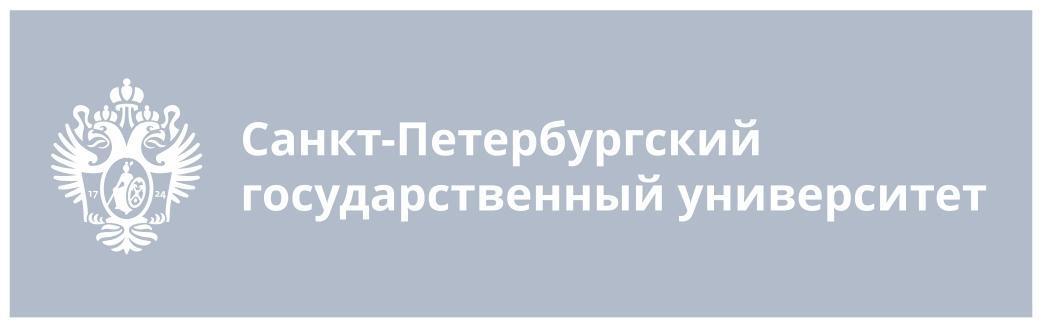 IV Международная конференция«Синергия языков и культур: междисциплинарные исследования»[Проведение в Zoom, в т. ч. с включениями из аудиторий Факультета иностранных языков]Программа29 сентября 2022 года (четверг)30 сентября 2022 года (пятница)10.00-10.1510.00-10.1510.00-10.15Открытие конференцииВступительное слово декана Факультета иностранных языков Рубцовой Светланы ЮрьевныОткрытие конференцииВступительное слово декана Факультета иностранных языков Рубцовой Светланы Юрьевны10.15-13.1510.15-13.1510.15-13.15Пленарное заседаниеПленарное заседание10.15-11.1510.15-11.1510.15-11.15Карасик Владимир Ильич, д.ф.н., профессор, профессор  Государственного института русского языка им. А. С. ПушкинаДискурсивное измерение концептовКарасик Владимир Ильич, д.ф.н., профессор, профессор  Государственного института русского языка им. А. С. ПушкинаДискурсивное измерение концептов11.15-12.15 11.15-12.15 11.15-12.15 Болдырев Николай Николаевич, д.ф.н., профессор, заслуженный деятель науки РФ, директор Сетевого научно-образовательного центра когнитивных исследований Тамбовского государственного университета имени Г.Р. ДержавинаДинамика и синергия языковой картины мира в контексте бесконфликтного общенияБолдырев Николай Николаевич, д.ф.н., профессор, заслуженный деятель науки РФ, директор Сетевого научно-образовательного центра когнитивных исследований Тамбовского государственного университета имени Г.Р. ДержавинаДинамика и синергия языковой картины мира в контексте бесконфликтного общения12.15-13.15 12.15-13.15 12.15-13.15 Конурбаев Марклен Эрикович, д.ф.н., профессор, МГУ им. М.В. ЛомоносоваЛожь и правда в устном переводе: о точности и не толькоКонурбаев Марклен Эрикович, д.ф.н., профессор, МГУ им. М.В. ЛомоносоваЛожь и правда в устном переводе: о точности и не только13.15-14.00 - Перерыв13.15-14.00 - Перерыв13.15-14.00 - Перерыв13.15-14.00 - Перерыв13.15-14.00 - Перерыв14.00-18.00 – Секционные заседания!!! Секция “Народы Арктики - современное социолингвистическое пространство” начинает свою работу в 11.00!!! Секция “Диалог языков и культур в немецком лингвокультурном пространстве” работает только в пятницу, 30 сентября.14.00-18.00 – Секционные заседания!!! Секция “Народы Арктики - современное социолингвистическое пространство” начинает свою работу в 11.00!!! Секция “Диалог языков и культур в немецком лингвокультурном пространстве” работает только в пятницу, 30 сентября.14.00-18.00 – Секционные заседания!!! Секция “Народы Арктики - современное социолингвистическое пространство” начинает свою работу в 11.00!!! Секция “Диалог языков и культур в немецком лингвокультурном пространстве” работает только в пятницу, 30 сентября.14.00-18.00 – Секционные заседания!!! Секция “Народы Арктики - современное социолингвистическое пространство” начинает свою работу в 11.00!!! Секция “Диалог языков и культур в немецком лингвокультурном пространстве” работает только в пятницу, 30 сентября.14.00-18.00 – Секционные заседания!!! Секция “Народы Арктики - современное социолингвистическое пространство” начинает свою работу в 11.00!!! Секция “Диалог языков и культур в немецком лингвокультурном пространстве” работает только в пятницу, 30 сентября.Секция 1. Перевод, преподавание перевода и лингвокультурологияРуководитель секции: к.ф.н., доцент Рубцова Светлана Юрьевна, СПбГУСекция 1. Перевод, преподавание перевода и лингвокультурологияРуководитель секции: к.ф.н., доцент Рубцова Светлана Юрьевна, СПбГУСекция 1. Перевод, преподавание перевода и лингвокультурологияРуководитель секции: к.ф.н., доцент Рубцова Светлана Юрьевна, СПбГУСекция 1. Перевод, преподавание перевода и лингвокультурологияРуководитель секции: к.ф.н., доцент Рубцова Светлана Юрьевна, СПбГУСекция 1. Перевод, преподавание перевода и лингвокультурологияРуководитель секции: к.ф.н., доцент Рубцова Светлана Юрьевна, СПбГУПиЛ 1: Руководитель: Рубцова Светлана Юрьевна ПиЛ 1: Руководитель: Рубцова Светлана Юрьевна ПиЛ 1: Руководитель: Рубцова Светлана Юрьевна ПиЛ 2Модератор: Бугреева Елена Александровна14.00- 14.20 Петрова Ольга Владимировна, к.ф.н., доцент, начальник международной научно-исследовательской лаборатории «Теоретические и прикладные проблемы переводоведения», Сдобников Вадим Витальевич, д. ф. н., доцент, зав. кафедрой теории и практики английского языка и перевода, НГЛУ им. Н.А. Добролюбова, Нижний НовгородМетодологические основы дидактики переводаOlga PetrovaPhD, Head of International research laboratory “Theoretical and Applied Issues in Translation Studies”, Professor of Department of English, Translation and Translatology, Linguistics University of Nizhny Novgorod, Russia,Vadim SdobnikovDoctor of Sciences (Philology),Head of Department of English, Translation and Translatology,Linguistics University of Nizhny Novgorod, RussiaDidactics of translation: methodological foundationsПетрова Ольга Владимировна, к.ф.н., доцент, начальник международной научно-исследовательской лаборатории «Теоретические и прикладные проблемы переводоведения», Сдобников Вадим Витальевич, д. ф. н., доцент, зав. кафедрой теории и практики английского языка и перевода, НГЛУ им. Н.А. Добролюбова, Нижний НовгородМетодологические основы дидактики переводаOlga PetrovaPhD, Head of International research laboratory “Theoretical and Applied Issues in Translation Studies”, Professor of Department of English, Translation and Translatology, Linguistics University of Nizhny Novgorod, Russia,Vadim SdobnikovDoctor of Sciences (Philology),Head of Department of English, Translation and Translatology,Linguistics University of Nizhny Novgorod, RussiaDidactics of translation: methodological foundationsПетрова Ольга Владимировна, к.ф.н., доцент, начальник международной научно-исследовательской лаборатории «Теоретические и прикладные проблемы переводоведения», Сдобников Вадим Витальевич, д. ф. н., доцент, зав. кафедрой теории и практики английского языка и перевода, НГЛУ им. Н.А. Добролюбова, Нижний НовгородМетодологические основы дидактики переводаOlga PetrovaPhD, Head of International research laboratory “Theoretical and Applied Issues in Translation Studies”, Professor of Department of English, Translation and Translatology, Linguistics University of Nizhny Novgorod, Russia,Vadim SdobnikovDoctor of Sciences (Philology),Head of Department of English, Translation and Translatology,Linguistics University of Nizhny Novgorod, RussiaDidactics of translation: methodological foundationsСыромятникова Татьяна Николаевна, к.ф.н., доцент, Воронежский ГУ, ВоронежTatyana N. Syromiatnikova, PhD, Associate Professor, Voronezh State University, RussiaОсобенности передачи функционально-стилистических маркеров в рассказах А.П. Чехова средствами немецкого языка14.20– 14.40 Разумовская Вероника Адольфовна, к. ф. н., доцент, Сибирский Федеральный университет, Красноярск«Сильный» художественный текст: культурное сохранение и культурная динамикаVeronica RazumovskayaCandidate of Sciences (in Philology), Associate Professor, Professor of scientific-academic laboratory of behavioural economics and communications development, School of Economics, Public Administration and Finance, Siberian Federal University, Krasnoyarsk, Russia«Strong» literary text: cultural preservation and cultural dynamicsРазумовская Вероника Адольфовна, к. ф. н., доцент, Сибирский Федеральный университет, Красноярск«Сильный» художественный текст: культурное сохранение и культурная динамикаVeronica RazumovskayaCandidate of Sciences (in Philology), Associate Professor, Professor of scientific-academic laboratory of behavioural economics and communications development, School of Economics, Public Administration and Finance, Siberian Federal University, Krasnoyarsk, Russia«Strong» literary text: cultural preservation and cultural dynamicsРазумовская Вероника Адольфовна, к. ф. н., доцент, Сибирский Федеральный университет, Красноярск«Сильный» художественный текст: культурное сохранение и культурная динамикаVeronica RazumovskayaCandidate of Sciences (in Philology), Associate Professor, Professor of scientific-academic laboratory of behavioural economics and communications development, School of Economics, Public Administration and Finance, Siberian Federal University, Krasnoyarsk, Russia«Strong» literary text: cultural preservation and cultural dynamicsКостюков Алексей Леонидович, к.ист.н., доцент, РГГУ, МоскваПеревод пословиц и поговорок: эффективное использование в изучении иностранного языкаAlexey Kostyukov, PhD, Associate Professor, Russian State University for the Humanities (RSUH, RGGU), Faculty of international relations, politics and international regional studies, Moscow, RussiaTranslation of proverbs and sayings: effective use in learning a foreign language14.40-15.00Картер Елена Валериевна, к. ф. н., доцент, Санкт-Петербургский Горный университет, Санкт-ПетербургСоматические метафоры секретной речи Никиты Хрущева в аспекте переводаElena Carter, PhD, Associate Professor, Faculty of Fundamental and Humanitarian Disciplines, Saint Petersburg Mining University, Saint Petersburg, RussiaSomatic metaphors of Nikita Khrushchev’s secret speech in translationКартер Елена Валериевна, к. ф. н., доцент, Санкт-Петербургский Горный университет, Санкт-ПетербургСоматические метафоры секретной речи Никиты Хрущева в аспекте переводаElena Carter, PhD, Associate Professor, Faculty of Fundamental and Humanitarian Disciplines, Saint Petersburg Mining University, Saint Petersburg, RussiaSomatic metaphors of Nikita Khrushchev’s secret speech in translationКартер Елена Валериевна, к. ф. н., доцент, Санкт-Петербургский Горный университет, Санкт-ПетербургСоматические метафоры секретной речи Никиты Хрущева в аспекте переводаElena Carter, PhD, Associate Professor, Faculty of Fundamental and Humanitarian Disciplines, Saint Petersburg Mining University, Saint Petersburg, RussiaSomatic metaphors of Nikita Khrushchev’s secret speech in translationМихайловская Мария Валерьевна, старший преподаватель, МГУ им. М.В. Ломоносова, МоскваПроблемы передачи идеологем в синхронном переводе: прагматический аспект15.00-15.20Калинин Андрей Юрьевич, МГУ им. М.В. Ломоносова, МоскваКонцептуальная аппроксимация как тактика перевода аудиовизуальных медиатекстовAndrei Y. Kalinin, PhD (Docteur en Sciences du langage), Senior Lecturer, Faculty of Foreign Languages and Area Studies, Lomonosov Moscow State University, Moscow, RussiaConcepts’ approximation in translation of audiovisual media contentКалинин Андрей Юрьевич, МГУ им. М.В. Ломоносова, МоскваКонцептуальная аппроксимация как тактика перевода аудиовизуальных медиатекстовAndrei Y. Kalinin, PhD (Docteur en Sciences du langage), Senior Lecturer, Faculty of Foreign Languages and Area Studies, Lomonosov Moscow State University, Moscow, RussiaConcepts’ approximation in translation of audiovisual media contentКалинин Андрей Юрьевич, МГУ им. М.В. Ломоносова, МоскваКонцептуальная аппроксимация как тактика перевода аудиовизуальных медиатекстовAndrei Y. Kalinin, PhD (Docteur en Sciences du langage), Senior Lecturer, Faculty of Foreign Languages and Area Studies, Lomonosov Moscow State University, Moscow, RussiaConcepts’ approximation in translation of audiovisual media contentСтепанова Наталья Юрьевна, к.ф.н., доцент, Гос. социально-гуманитарный университет, КоломнаОномастические и речевые особенности персонажей Дж.Р. Толкина: аудиовизуальный vs. художественный переводNatalia Stepanova, PhD, Associate Professor, Faculty of Foreign Languages, State university of Humanities and Social Studies, Kolomna, RussiaOnomastic and speech features of J.R. Tolkien’s characters: audovisual vs literary translation15.20-15.40Старостин Дмитрий Николаевич, к. ист. н., доцент, СПбГУ, Санкт-Петербург, Кулешова Елена Владимировна, доцент, СПбГУ, Санкт-ПетербургПроблемы перевода в эпоху Возрождения: Иоахим дю Белле (1522-1560) и его теорияTranslation theory in the Renaissance: Joachim du Bellay (1522-1560) and his theoryСтаростин Дмитрий Николаевич, к. ист. н., доцент, СПбГУ, Санкт-Петербург, Кулешова Елена Владимировна, доцент, СПбГУ, Санкт-ПетербургПроблемы перевода в эпоху Возрождения: Иоахим дю Белле (1522-1560) и его теорияTranslation theory in the Renaissance: Joachim du Bellay (1522-1560) and his theoryСтаростин Дмитрий Николаевич, к. ист. н., доцент, СПбГУ, Санкт-Петербург, Кулешова Елена Владимировна, доцент, СПбГУ, Санкт-ПетербургПроблемы перевода в эпоху Возрождения: Иоахим дю Белле (1522-1560) и его теорияTranslation theory in the Renaissance: Joachim du Bellay (1522-1560) and his theoryРезцова Светлана Алексеевна, к.пед.н., доцент, Государственный социально-гуманитарный университет, КоломнаЛексические выразительные средства создания комического эффекта в англоязычных мультфильмах: проблемы перевода на русский языкSvetlana Reztsova, PhD, Associate Professor, , Head of the Chair of Linguistics and Cross-Cultural Communication, the State University of Humanities and Social Studies, Kolomna, RussiaLexical expressive means creating comic effects in American cartoons: how to translate into Russian15.40-16.00Морилова Екатерина Сергеевна, к. ф. н., ст. преп. СПбГУ, Санкт-ПетербургОсобенности перевода документального кино с русского языка на английский с использованием субтитровМорилова Екатерина Сергеевна, к. ф. н., ст. преп. СПбГУ, Санкт-ПетербургОсобенности перевода документального кино с русского языка на английский с использованием субтитровМорилова Екатерина Сергеевна, к. ф. н., ст. преп. СПбГУ, Санкт-ПетербургОсобенности перевода документального кино с русского языка на английский с использованием субтитровШугайло Ирина Васильевна, к.филос.н., доцент, Санкт-Петербургский гос. университет путей сообщения им. Александра I, Санкт-ПетербургИзучение идиом как практика преодоления трудностей переводаIrina Shugaylo, PhD, Associate Professor, Faculty of Logistics, Saint Petersburg state Transport University, undergraduate student of Saint Petersburg state University, Saint Petersburg, RussiaLearning idioms as a practice of overcoming translation difficulties16.00-16.20Краснопеева Екатерина Сергеевна, к. ф. н., доцент кафедры теории и практики перевода, Челябинский ГУ, Челябинск, Краева Светлана Сергеевна, к. ф. н., доцент кафедры теории и практики перевода, Челябинский ГУ, ЧелябинскВозможности экспериментального исследования видеокоммуникации с участием переводчика (на примере удаленного инструктажа)Ekaterina Krasnopeyeva, PhD, Associate Professor, Department of Theory and Practice of Translation, Faculty of Linguistics and Translation, Chelyabinsk State University, Chelyabinsk, Russia, Svetlana Kraeva. PhD, Associate Professor, Department of Theory and Practice of Translation, Chelyabinsk State University, Chelyabinsk, RussiaAdvantages of experimental data in video-mediated interpreting research (the case of mediated remote guidance on a physical task)Краснопеева Екатерина Сергеевна, к. ф. н., доцент кафедры теории и практики перевода, Челябинский ГУ, Челябинск, Краева Светлана Сергеевна, к. ф. н., доцент кафедры теории и практики перевода, Челябинский ГУ, ЧелябинскВозможности экспериментального исследования видеокоммуникации с участием переводчика (на примере удаленного инструктажа)Ekaterina Krasnopeyeva, PhD, Associate Professor, Department of Theory and Practice of Translation, Faculty of Linguistics and Translation, Chelyabinsk State University, Chelyabinsk, Russia, Svetlana Kraeva. PhD, Associate Professor, Department of Theory and Practice of Translation, Chelyabinsk State University, Chelyabinsk, RussiaAdvantages of experimental data in video-mediated interpreting research (the case of mediated remote guidance on a physical task)Краснопеева Екатерина Сергеевна, к. ф. н., доцент кафедры теории и практики перевода, Челябинский ГУ, Челябинск, Краева Светлана Сергеевна, к. ф. н., доцент кафедры теории и практики перевода, Челябинский ГУ, ЧелябинскВозможности экспериментального исследования видеокоммуникации с участием переводчика (на примере удаленного инструктажа)Ekaterina Krasnopeyeva, PhD, Associate Professor, Department of Theory and Practice of Translation, Faculty of Linguistics and Translation, Chelyabinsk State University, Chelyabinsk, Russia, Svetlana Kraeva. PhD, Associate Professor, Department of Theory and Practice of Translation, Chelyabinsk State University, Chelyabinsk, RussiaAdvantages of experimental data in video-mediated interpreting research (the case of mediated remote guidance on a physical task)Исмаилова Эсмира Фаиковна,  студент, СПбГУ, Санкт-ПетербургГрамматические стилеобразующие средства английских народных сказокEsmira Ismailovastudent, Faculty of Philology, Saint Petersburg State University, Saint Petersburg, RussiaGrammatical stylistics devices of english fairy tales16.20-16.40Оболенский Алексей Александрович, аспирант, РУДН МоскваAlexey Obolenskiy, PhD student, RUDN University, MoscowThe importance of the role of translation analysis in teaching poetry translationОболенский Алексей Александрович, аспирант, РУДН МоскваAlexey Obolenskiy, PhD student, RUDN University, MoscowThe importance of the role of translation analysis in teaching poetry translationОболенский Алексей Александрович, аспирант, РУДН МоскваAlexey Obolenskiy, PhD student, RUDN University, MoscowThe importance of the role of translation analysis in teaching poetry translationНаумова Елена Васильевна, ст. преп., Санкт-Петербургский государственный химико-фармацевтический университет, Санкт-ПетербургElena Naumova, Senior Lecturer, Scientific and Educational Center of Foreign Languages and Intercultural Communication, Saint-Petersburg State Chemical and Pharmaceutical University, Saint-Petersburg, RussiaМногозначность при переводе фольклорных текстовСекция 2. Дополнительные образовательные программы как воплощение идеи непрерывного образованияРуководитель секции: Анисимова Ксения Евгеньевна,директор Школы перевода СПбГУ; модератор: к.п.н., доцент Степанова Мария Михайловна, МГИМО (Одинцово)Секция 2. Дополнительные образовательные программы как воплощение идеи непрерывного образованияРуководитель секции: Анисимова Ксения Евгеньевна,директор Школы перевода СПбГУ; модератор: к.п.н., доцент Степанова Мария Михайловна, МГИМО (Одинцово)Секция 2. Дополнительные образовательные программы как воплощение идеи непрерывного образованияРуководитель секции: Анисимова Ксения Евгеньевна,директор Школы перевода СПбГУ; модератор: к.п.н., доцент Степанова Мария Михайловна, МГИМО (Одинцово)Секция 2. Дополнительные образовательные программы как воплощение идеи непрерывного образованияРуководитель секции: Анисимова Ксения Евгеньевна,директор Школы перевода СПбГУ; модератор: к.п.н., доцент Степанова Мария Михайловна, МГИМО (Одинцово)Секция 2. Дополнительные образовательные программы как воплощение идеи непрерывного образованияРуководитель секции: Анисимова Ксения Евгеньевна,директор Школы перевода СПбГУ; модератор: к.п.н., доцент Степанова Мария Михайловна, МГИМО (Одинцово)14:00–14:1514:00–14:15Степанова М.М., к.п.н. (МГИМО МИД России, Одинцовский филиал, Москва) Современные формы организации повышения квалификации преподавателей иностранного языка и перевода Maria M. Stepanova “Advanced Professional Enhancement Options for Translation and Foreign Language Teachers”Степанова М.М., к.п.н. (МГИМО МИД России, Одинцовский филиал, Москва) Современные формы организации повышения квалификации преподавателей иностранного языка и перевода Maria M. Stepanova “Advanced Professional Enhancement Options for Translation and Foreign Language Teachers”Степанова М.М., к.п.н. (МГИМО МИД России, Одинцовский филиал, Москва) Современные формы организации повышения квалификации преподавателей иностранного языка и перевода Maria M. Stepanova “Advanced Professional Enhancement Options for Translation and Foreign Language Teachers”14:15–14:3014:15–14:30Зинина Анна Александровна, к.псих.наук., научный сотрудник, Национальный исследовательский центр Курчатовский институт, Москва, Котов Артемий Александрович, кандидат филологических наук, Курчатовский институт, МоскваПрименения социального робота для изучения иностранного языка российскими студентамиAnna Aleksandrovna Zinina, PhD in Psychology, Kurchatov Institute, Moscow, Russia, Kotov Artemiy Alexandrovich, PhD in Philology, Kurchatov Institute, Moscow, RussiaThe use of a social robot for learning a foreign language by Russian studentsЗинина Анна Александровна, к.псих.наук., научный сотрудник, Национальный исследовательский центр Курчатовский институт, Москва, Котов Артемий Александрович, кандидат филологических наук, Курчатовский институт, МоскваПрименения социального робота для изучения иностранного языка российскими студентамиAnna Aleksandrovna Zinina, PhD in Psychology, Kurchatov Institute, Moscow, Russia, Kotov Artemiy Alexandrovich, PhD in Philology, Kurchatov Institute, Moscow, RussiaThe use of a social robot for learning a foreign language by Russian studentsЗинина Анна Александровна, к.псих.наук., научный сотрудник, Национальный исследовательский центр Курчатовский институт, Москва, Котов Артемий Александрович, кандидат филологических наук, Курчатовский институт, МоскваПрименения социального робота для изучения иностранного языка российскими студентамиAnna Aleksandrovna Zinina, PhD in Psychology, Kurchatov Institute, Moscow, Russia, Kotov Artemiy Alexandrovich, PhD in Philology, Kurchatov Institute, Moscow, RussiaThe use of a social robot for learning a foreign language by Russian studentsДубинина Надежда Александровна, специалист-тестор, СПбГУ, Санкт-Петербург, Буре Наталья Анатольевна, канд. филол. наук, доцент кафедры русского языка для гуманитарных и естественных, факультетов, научный руководитель Подготовительного отделения (для иностранных граждан), Санкт-Петербург, Ильичева Ирина Юрьевна, специалист-тестор Центра языкового тестирования СПбГУ, Санкт-Петербург, Птюшкин Дмитрий Викторович, директор Центра языкового тестирования СПбГУ, Санкт-ПетербургДополнительная образовательная программа повышения квалификации «Практические аспекты преподавания русского языка как иностранного: довузовский этап»The Additional Educational Program for Advanced Training “Practical Aspects of Teaching Russian as a Foreign Language: Pre-University Stage”Дубинина Надежда Александровна, специалист-тестор, СПбГУ, Санкт-Петербург, Буре Наталья Анатольевна, канд. филол. наук, доцент кафедры русского языка для гуманитарных и естественных, факультетов, научный руководитель Подготовительного отделения (для иностранных граждан), Санкт-Петербург, Ильичева Ирина Юрьевна, специалист-тестор Центра языкового тестирования СПбГУ, Санкт-Петербург, Птюшкин Дмитрий Викторович, директор Центра языкового тестирования СПбГУ, Санкт-ПетербургДополнительная образовательная программа повышения квалификации «Практические аспекты преподавания русского языка как иностранного: довузовский этап»The Additional Educational Program for Advanced Training “Practical Aspects of Teaching Russian as a Foreign Language: Pre-University Stage”Дубинина Надежда Александровна, специалист-тестор, СПбГУ, Санкт-Петербург, Буре Наталья Анатольевна, канд. филол. наук, доцент кафедры русского языка для гуманитарных и естественных, факультетов, научный руководитель Подготовительного отделения (для иностранных граждан), Санкт-Петербург, Ильичева Ирина Юрьевна, специалист-тестор Центра языкового тестирования СПбГУ, Санкт-Петербург, Птюшкин Дмитрий Викторович, директор Центра языкового тестирования СПбГУ, Санкт-ПетербургДополнительная образовательная программа повышения квалификации «Практические аспекты преподавания русского языка как иностранного: довузовский этап»The Additional Educational Program for Advanced Training “Practical Aspects of Teaching Russian as a Foreign Language: Pre-University Stage”14:30–14:4514:30–14:45Лукьянова В.С., к.ф.н. (МГИМО МИД России, Одинцовский филиал, Москва) “Научно-практическая конференция по переводу и иностранному языку специальности  как дополнительная образовательная деятельность студентов”Valentina S. Lukianova “A Translation/ LSP Conference as an ElectiveЛукьянова В.С., к.ф.н. (МГИМО МИД России, Одинцовский филиал, Москва) “Научно-практическая конференция по переводу и иностранному языку специальности  как дополнительная образовательная деятельность студентов”Valentina S. Lukianova “A Translation/ LSP Conference as an ElectiveЛукьянова В.С., к.ф.н. (МГИМО МИД России, Одинцовский филиал, Москва) “Научно-практическая конференция по переводу и иностранному языку специальности  как дополнительная образовательная деятельность студентов”Valentina S. Lukianova “A Translation/ LSP Conference as an Elective14:45–15:0014:45–15:00Ляшенко М.С., к.ф.н., доцент (Нижегородский государственный лингвистический университет им. Н.А. Добролюбова,, НГПУ им К. Минина, Нижний Новгород) “Психолого-педагогические условия реализации программ дополнительного образования”Maria S. Liashenko “Psychological and pedagogical underlinings of additional educational training”Ляшенко М.С., к.ф.н., доцент (Нижегородский государственный лингвистический университет им. Н.А. Добролюбова,, НГПУ им К. Минина, Нижний Новгород) “Психолого-педагогические условия реализации программ дополнительного образования”Maria S. Liashenko “Psychological and pedagogical underlinings of additional educational training”Ляшенко М.С., к.ф.н., доцент (Нижегородский государственный лингвистический университет им. Н.А. Добролюбова,, НГПУ им К. Минина, Нижний Новгород) “Психолого-педагогические условия реализации программ дополнительного образования”Maria S. Liashenko “Psychological and pedagogical underlinings of additional educational training”15:00–15:1515:00–15:15Троицкий Д.И., к.т.н., доцент (Тульский государственный университет, Тула) "Построение учебного плана дополнительного переводческого образования для студентов IT-специальностей"Dmitry I. Troitsky “Second Major in Translation for IT Students: Curriculum Development”Троицкий Д.И., к.т.н., доцент (Тульский государственный университет, Тула) "Построение учебного плана дополнительного переводческого образования для студентов IT-специальностей"Dmitry I. Troitsky “Second Major in Translation for IT Students: Curriculum Development”Троицкий Д.И., к.т.н., доцент (Тульский государственный университет, Тула) "Построение учебного плана дополнительного переводческого образования для студентов IT-специальностей"Dmitry I. Troitsky “Second Major in Translation for IT Students: Curriculum Development”16:15–16:4516:15–16:45Светова Светлана Юрьевна, директор компании “Т-Сервис” (Санкт-Петербург)“Вопросы автоматизации перевода в современном процессе дополнительного образования”Svetlana Yu, Svetova “Teaching Machine Translation in Further Education Programs”Светова Светлана Юрьевна, директор компании “Т-Сервис” (Санкт-Петербург)“Вопросы автоматизации перевода в современном процессе дополнительного образования”Svetlana Yu, Svetova “Teaching Machine Translation in Further Education Programs”Светова Светлана Юрьевна, директор компании “Т-Сервис” (Санкт-Петербург)“Вопросы автоматизации перевода в современном процессе дополнительного образования”Svetlana Yu, Svetova “Teaching Machine Translation in Further Education Programs”Секция 3. Профессиональная лингводидактикаРуководитель секции: к.п.н., доцент Беляева Елена Геннадьевна (СПбГУ)Секция 3. Профессиональная лингводидактикаРуководитель секции: к.п.н., доцент Беляева Елена Геннадьевна (СПбГУ)14.00- 14.15 Саламатина И.И., д.п.н., профессор (Государственный Социально-Гуманитарный институт, Коломна) Инновационные стратегии и передовые технологии обучения иностранным языкам в современном образовательном пространствеIrina I. Salamartina Breakthrough Strategies and Cutting-Edge Technologies of Foreign Language Teaching in Modern Educational Environment 14.15– 14.30 Учайкина Е.Н., к.ф.н., Женченко Е.Н. (Дальневосточный Федеральный Университет, Владивосток) “Специфика внедрения “перевернутого класса” в преподавании ая студентам неязыковых направлений ДФУ”Evgeniia N. Uchaikina, Victoria V. Zhenchenko “Peculiarities of Flipped Classroom Teaching Approach Implementation to the ESL Students of FEFU”14.30-14.45Аленькина Т.Б., к.ф.н., доцент (МФТИ) “Цифровые жанры и практики Открытой науки в контексте преподавания академического письма в России”Tatyana Alenkina “Digital Genres and Open Science Practices: Teaching Perspective”14.45-15.00Малаховская М.Л. (РГПУ им. А.И.Герцена) “Английский как иностранный или английский как международный: теория и практика разработки и использования учебных пособий”Maria L. Malakhovskaya “English as a Foreign or International language: theory and practice of textbooks writing and use”15.00-15.15Доброва Т.Е., к.ф.н., доцент, Рубцова С.Ю., к.ф.н., доцент, декан ФИЯ (СПбГУ) “Преподавание ESP в аспекте междисциплинарности”Tatiana Dobrova, Svetlana Rubtsova “Teaching ESP in Terms of Interdisciplinarity” 15.15-15.30Короткова Е.А., к.ф.н., доцент (ДВФУ, Владивосток) “Развитие умений проведения международных переговоров у студентов, специализирующихся в области международных отношений с учетом культурного разнообразия мира”                                                                                Elena A. Korotkova “International Negotiation Skills in University Students Majoring in IR Studies in a Culturally Diverse World”                                15.30-15.45Yanfeng Yue (РУДН, Москва)“Ethical Cultivation via English Information Literacy Curriculum for STEM Specialities”15.45-16.00Гуров А.Н., к.ф.н., доцент (МГИМО) “Дидактические функции субтитрирования при преподавании иностранного языка”Andrey Gurov “Didactic Functions of Subtitling when Teaching a Foreign Language” 16.00-16.15Голубева С.Л., к.ф.н., доцент (Институт кино и телевидения, Санкт-Петербург), Рохлина Е.К., к.ф.н., доцент (СПбГУ) “Актуальность антропоцентрического подхода к дистанционному обучению” Svetlana L. Golubeva, Elena K. Rokhlina “Antropocentric Approach as a Scaffolding into Distance Learning”16.15-16.30Лукашова А.В. (Тираспольский Техникум Информатики и Права) “Образовательные технологии как средство формирования профессиональной юридической речи”Alexandra V. Lukashova “Educational Technologies as a Means of Forming Professional Legal Discourse” 16.30-16.45Рыженкова А.А, к.ф.н. (СПбГУ) “Домашнее чтение в вузе: аспекты и возможности преподавания”Anna Ryzhenkova “Home Reading at University: Teaching Aspects and Opportunities” 16.45 -17.00Сеничкина О.А., к.п.н., Китаева Е.М., к.ф.н., доцент (СпбГУ) “Новые вызовы при обучении ESP”Olga A. Senichkina, Elena M. Kitaeva “New Challenges in Teaching ESP”17.00 - 17.15Ольшванг О.Ю., к.ф.н., доцент (Уральский Государственный Медицинский университет, Екатеринбург) “К вопросу об изучении лексики на занятиях по иностранному и латинскому языкам в медицинском университете”Olga Yu. Olshvang “On the Study of Vocabulary in Foreign Languages and Latin Classes at Medical University”17.15 - 17.30 Ибрагимов И.И., к.ф.н., доцент (СПбГУ), Ибрагимова Е.В. (СПбГУ) “Тьюторство в воспитательной работе со студентами языковых направлений”Ildar I. Ibragimov “Tutoring in morale building activities with Humanities StudentsСекция 4. Современные направления лингвистических когнитивных исследованийРуководитель секции: д.ф.н., профессор Минченков Алексей ГенриевичPanel 4. Modern Trends in Cognitive Linguistic StudiesChair: Doctor Alexey MinchenkovСекция 4. Современные направления лингвистических когнитивных исследованийРуководитель секции: д.ф.н., профессор Минченков Алексей ГенриевичPanel 4. Modern Trends in Cognitive Linguistic StudiesChair: Doctor Alexey Minchenkov14.30-14.45Чес Н.А., к.ф.н., доцент (МГИМО) Концептуальная метафора как механизм формирования эксплицитной и имплицитной оценки в политическом медиадискурсеNatalia A. Ches CONCEPTUAL METAPHOR AS A BASIS FOR EXPLICIT AND IMPLICIT EVALUATION IN MEDIATIZED POLITICAL DISCOURSE14.45-15.00Кузьминова И.А., к.ф.н., доцент (ДГТУ, Ростов на Дону) “Понятие” и “концепт” как когнитивные модели объективной реальности. Irina A.Kuzminova ‘Notion’ and ‘Concept’ as the Cognitive Models of Objective Reality.15.00-15.15Ковалев Н.А., к.ф.н., доцент (МГИМО) Акцентуализация риторики конфронтации в рамках репрезентации концепта COLD WAR 2.0. Nikita A. Kovalev The RHETORIC of CONFRONTATION ACCENTUALIZATION WITHIN the FRAMEWORK of the the COLD WAR 2.0 CONCEPT REPRESENTATION15.15-15.30Емельянова О.В., к.ф.н., доцент (СПбГУ) Типаж и языковая категоризация : ключевые образы советского плаката (на материале культурологического дискурса)Olga V. Emelyanova  TIPAZH AND LANGUAGE CATEGORIZATION: KEY IMAGES OF THE SOVIET POSTER (on the material of culturological discourse)15.30-15.45Полянчук О.Б., д.ф.н., доцент (ВГУ, Воронеж) Особенности когнитивного и семантического моделирования как механизма развития полисемии на базе производного словаOlga B. Poluanchuk FEATURES OF COGNITIVE AND SEMANTIC MODELING AS A POLYSEMY DEVELOPMENT MECHANISM ON A DERIVATIVE WORD BASIS15.45-16.00Монгилева Н.В., к.ф.н., доцент (Костанайский региональный университет им. А. Байтурсынова, Казахстан) Категория диспозитивности в анализе интерпретативности дискурса. Natalia V. Mongilyova. THE CATEGORY OF DISPOSITIVITY IN THE ANALYSIS OF THE DISCOURSE INTERPRETATIVITY.16.00-16.15Саванкова Е.В., к.ф.н., доцент (МГИМО) Лингвокогнитивный подход в целях описания концептов в юридическом дискурсеEkaterina V. Savankova LINGUOCOGNITIVE APPROACH FOR THE PURPOSE OF DESCRIBING CONCEPTS IN LEGAL DISCOURSE16.15-16.30Раевская М.М., д.ф.н., проф. (МГУ) Метафоры испанского спортивного дискурса как феномен национальной культуры: общее и особенноеMarina M. Raevskaya Spanish Sports Discourse’ Metaphors as a Phenomenon of National Culture: universalia and peculiarities16.30-16.45Третьякова Т.П., д.ф.н., проф. (СПбГУ), Спиридонова В.А., к.ф.н., доцент (Санкт-Петербургский горный университет) Опыт когнитивно-дискурсивного анализа континуума интернет комментариевTatyana P. Tretyakova, Valentina A. Spiridonova REGARDING COGNITIVE-DISCURSIVE ANALISYS OF INTERNET COMMENT CONTINUUM16.45-17.00Топорова В.М., д.ф.н., проф., Корнева Елена Владимировна, к.ф.н, доцент (Воронежский ГУ) Лингвокогнитивные стратегии репрезентации образа пространства в сознании человекаValentiva M. Toporova, Elena V. Korneva LINGUISTIC AND COGNITIVE STRATEGIES FOR REPRESENTING THE IMAGE OF SPACE IN HUMAN CONSCIOUSNESS17.00-17.15Мамонова Н.В., к.ф.н., доцент (ЧелГУ, Челябинск) Квантовый скачок в языковом сознании. Natalia V. Mamonova A QUANTUM LEAP IN LANGUAGE CONSCIOUSNESS17.15-17.30Хрисонопуло Е.Г., к.ф.н., доцент (СПбГИК) Параметры мыслительного конструирования при выборе бытийного предложения в англоязычном художественном текстеEkaterina G. Kchrisonopulo PARAMETERS OF MENTAL CONSTRUAL IN CHOOSING EXISTENTIAL SENTENCES IN ENGLISH LITERARY TEXTS17.30-17.45Пузиков Е.Ю., к.ф.н., ст.преп., Бочкова Л.А. (Северо-Казахстанский университет им. М. Козыбаева, Казахстан) Языковая репрезентация способов визуального восприятия (на материале английского, немецкого, русского и французского языков)Larisa A.Bochkova, Yevgeniy Y. Puzikov LINGUISTIC REPRESENTATION OF VISUAL PERCEPTION IN ENGLISH, FRENCH, GERMAN AND RUSSIAN17.45-18.00Минченков Алексей Генриевич, д.ф.н., доцент (СПбГУ) Анализ семантической вариативности лексемы fairly в русле когнитивного подходаAlexey G. Minchenkov Analysis of the semantic variation of the lexeme fairly: a cognitive approach18.00-18.15Секция 5. Современные проблемы прагма- и социолингвистикиРуководитель секции: д.ф.н., доцент Акай Оксана МихайловнаСекция 5. Современные проблемы прагма- и социолингвистикиРуководитель секции: д.ф.н., доцент Акай Оксана Михайловна14.00-14.15 Бредихин Сергей Николаевич, д.ф.н., профессор, Ставрополь, Ставропольский гос. пед. институт, Марченко Татьяна Владимировна, к.ф.н., доцент, Северо-Кавказский Федеральный университет, Ставрополь, Буров Александр Архипович, д.ф.н., профессор, Пятигорский государственный университет, Пятигорск ​​Когниогенеративная прагматика трансдисциплинарных промежуточных терминовBredikhin Sergey N., Dr.habil. in Philology, Professor, Department of Russian, native languages ​​and linguodidactics, Stavropol state pedagogical institute, Stavropol, RussiaMarchenko Tatiana V., PhD, Assistant professor, Department of Translation Studies, North-Caucasus federal university, Stavropol, RussiaBurov Alexander A., Dr.habil. in Philology, Professor, Chair of Language Arts and Pedagogic Technologies of Philological Education, Pyatigorsk state university, Pyatigorsk, RussiaCOGNITIVE GENERATIVE PRAGMATICS OF TRANSDISCIPLINARY INTERMEDIARY TERMS14.15-14.30Фомина Ольга Анатольевна, к.ф.н., доцент, Донской гос. техн. университет, г. Ростов на Дону Языковой вкус и мода: говорить красивоFomina Olga, Candidate of Philological Sciences, Associate Professor, Associate Professor of the Department of "Foreign Language in the Field of Technical Sciences and Technologies", Don State Technical University, Rostov-on-Don, RussiaLANGUAGE TASTE AND FASHION: SPEAK BEAUTIFULLY14.30-14.45Биньбинь Хуан, аспирант второго года обучения кафедры романо-германской филологии и лингводидактики, Северо-Кавказский федеральный университет, Чунцзо, Гуанси, Китайская Народная Республика, bingbing.huang@yandex.comКаменский Михаил Васильевич, доктор филологических наук, доцент, профессор кафедры романо-германской филологии и лингводидактики, Северо-Кавказский федеральный университет, Ставрополь, РоссияЛингвокультурные стереотипы о семейной роли женщины в китайских и английских пословицахBingbing Huang, Post-graduate student (2nd year), Department of Romance and Germanic philology and linguodidactics, North Caucasus Federal University, Chongzuo, Guangxi, ChinaKamensky Mikhail V., D.Sc. in Philology, Professor, Department of Romance and Germanic philology and linguodidactics, North Caucasus Federal University, Stavropol, RussiaLINGUOCULTURAL STEREOTYPES OF WOMEN'S DOMESTIC ROLES IN CHINESE AND ENGLISH PROVERBS14.45-15.00Борботько Людмила Александровна, к.ф.н., доцент, МГПУ, Москва Театральная критика как элемент продвижения: “посттекст”, движущий впередLiudmila A. Borbotko, PhD (Philology), docent, associate professor of Linguistics and Translation Studies Department, Moscow City University, Moscow, RussiaTHEATRE REVIEW AS  PROMOTION TOOL: SECONDARY TEXT IN ITS PRIMARY ROLE15.00-15.15Евстигнеева Мария Евгеньевна, преподаватель-исследователь, СПбГУ, Современный политический дискурс сквозь призму интегрального подхода К. УилбераEvstigneeva Maria, Linguist, specialist in intercultural communication (St. Petersburg State University, 2015), MA in International Relations (Durham University, 2016), researcher, lecturer-researcher (St. Petersburg State University, Department of General Linguistics, 2021), St. Petersburg, Russia
MODERN POLITICAL DISCOURSE THROUGH THE PRISM OF K. WILBER'S INTEGRAL APPROACH15.15-15.30Филиппова Светлана Геннадьевна, к.ф.н., доцент, проф. кафедры гуманитарного образования и педагогических технологий, РГПУ им. А.И. Герцена (Волховский филиал), Волхов Прагматика сильных позиций в художественном текстеSvetlana Filippova, Candidate of Philological Sciences, Associate Professor, Professor of Humanitarian Education and Pedagogical Technologies Department, Volkhov Branch of the State Russian Pedagogical University named after Herzen, Volkhov, Leningrad region, RussiaPRAGMATICS OF STRONG POSITIONS IN A LITERARY TEXT15.30-15.45Усенко Наталия Михайловна, к.и.н., доцент ф-та лингвистики и журналистики, Ростовский госуд. экон. университет, Ростов на ДонуОтечественная теория социолингвистики: исторический ракурс становленияUsenko Nataliya, PhD in Art History, Associate Professor of the Linguistics and Journalism faculty, Rostov State University of Economics (RSUE), Rostov-on-DonRUSSIAN THEORY OF SOCIOLINGUISTICS: HISTORICAL ASPECT OF FORMATION15.45-16.00Фролова Анастасия Андреевна, преподаватель, МГУ им. М.В. Ломоносова Нарративный статус текста: критерии, призмы описания, параметры включения элементов в дефиницию (в концепции Мари Лауры Райан)  Anastasia  Frolova, Tutour, Medialinguistics Department, Faculty of Journalism, Lomonosov  Moscow    State University, Russia TEXT NARRATIVE STATUS: CRITERIA, DESCRIPTION PRISMS, ELEMENTS DEFINITION INCLUSION PARAMETRES (FOLLOWING MARIE-LAURE RYAN CONCEPT)16.00-16.15Орлова Инна Анатольевна, к.юр.н., доцент, СПбГУ, Санкт-Петербург Международно-правовой обычай: проблемы создания и примененияOrlova Inna, candidate of legal science, docent, docent of the Department of European Researches of the School of International Relations, St. Petersburg State University INTERNATIONAL LEGAL PRACTICE: PROBLEMS OF ESTABLISHMENT AND APPLICATION16.15-16.30Мельник Анастасия Дмитриевна, к.ф.н., доцент, ЮФУ, Ростов на Дону, Руденко Елена Сергеевна, к.ф.н., доцент, ДГТУ, Ростов на Дону Трикстерская стратегия: к проблеме декодирования текстаRudenko Elena Sergeevna, PhD, Associate Professor of the «Department of Integrative and Digital Linguistics», Faculty of «Applied Linguistics», Don State Technical University, Rostov-on-Don, RussiaMelnik Anastasia Dmitrievna, PhD, Associate Professor of the «Department of Scientific and Technical Translation and Professional Communication», Faculty of «Applied Linguistics», Don State Technical University, Rostov-on-Don, RussiaTRICKSTER STRATEGY: ON THE ISSUE OF TEXT DECODING16.30-16.45Андреева Екатерина Георгиевна, к.ф.н., доцент, СПбГУ, Санкт-Петербург, Гребенюк Андрей Владимирович, магистрант СПбГУ,Особенности диалогической речи в произведениях Дж. СтейнбекаAndreeva Ekaterina, PhD, Associate Professor, SPbU, Saint Petersburg, Russia,Grebenyuk Andrew, master student, SPbU, Saint Petersburg, Russia,PECULIARITIES OF DIALOGUES IN THE WORKS OF J.STEINBECK16.45-17.00Марченко Татьяна Владимировна, кандидат филологических наук, доцент, доцент кафедры теории и практики перевода, гуманитарный институт, Северо-Кавказский федеральный университет, Ставрополь, Россия, Вартанова Лиана Робертовна, кандидат педагогических наук, доцент, доцент кафедры теории и практики перевода, гуманитарный институт, Северо-Кавказский федеральный университет, Ставрополь, Россия, Ашуба Арда Енверович, кандидат филологических наук, директор Абхазского института гуманитарных исследований им. Д.И. Гулиа, Сухум, Республика Абхазия, СИСТЕМНО-ФУНКЦИОНАЛЬНАЯ СПЕЦИФИКА СЕМИОТИЧЕСКИХ МЕХАНИЗМОВ ОРГАНИЗАЦИИ ИНТЕРНЕТ-МЕМОВ О КОРОНАВИРУСНОЙ ИНФЕКЦИИMarchenko Tatiana, PhD, Associate Professor, Translation studies department, North-Caucasus federal university, Stavropol, Russia, Vartanova Liana, PhD, Associate Professor, Translation studies department, North-Caucasus federal university, Stavropol, Russia, Ashuba Arda, PhD, Head of Abkhaz Institute of Humanitarian Studies named after D. I. Gulia, Sukhum, Republic of Abkhazia, SYSTEM-FUNCTIONAL FEATURES OF SEMIOTIC MECHANISMS ORGANIZING INTERNET MEMES ABOUT CORONAVIRUS17.00-17.15Алахвердиева Лидия Кириковна, Донской гос. техн. университет, Ростов на Дону, кфн, доцент Исторический след в донских диалектных фразеологизмахAlakhverdieva Lidya, Candidate of Philological Sciences, Associate Professor, Associate Professor of the Department of "Foreign Language in the Field of Technical Sciences and Technologies", Don State Technical University, Rostov-on-Don, RussiaHISTORICAL TRAITS IN DIALECTIC PHRASEOLOGICAL UNITS OF THE DON REGION17.15 - 17.30Щербакова Ирина Владимировна, к.ф.н., доцент, ДГТУ, Ростов на Дону, Гендерные особенности репрезентации эмоционального состояния интереса на материале художественного произведения Gerstin Gier “Rubinrot”Irina Shcherbakova, PhD, Associate Professor, Associate Professor, Faculty of Applied Linguistics, Don State Technical University, Rostov-on-Don, RussiaGENDER SPECIFICS OF REPRESENTATION OF THE EMOTIONAL STATE OF INTEREST IN THE FICTION "RUBINROT" BY KERSTIN GIER17.30-17.45Ковальчук Надежда Владимировна, кандидат филологических наук, доцент, доцент кафедры «Иностранный язык в сфере технических наук и технологий», факультет прикладной лингвистики, Донской государственный технический университет, Ростов-на-Дону, Россия,РЕАКЦИЯ НЕСОГЛАСИЯ КАК ФАКТОР ДОСТИЖЕНИЯ ВЗАИМОПОНИМАНИЯ СОБЕСЕДНИКОВ В НЕФОРМАЛЬНОМ ИНТЕРВЬЮNadezhda Kovalchuk, PhD, Associate Professor, Faculty of Applied Linguistics, Don state technical university, Rostov-on-Don, Russia, THE REACTION OF DISAGREEMENT AS A FACTOR IN ACHIEVING INTERLOCUTORS’ MUTUAL UNDERSTANDING IN THE INFORMAL INTERVIEW17.45-18.00Секция 6. Национальные литературы в диалоге  культурРуководитель секции: к.ф.н., доцент Боярская Татьяна ЮрьевнаСекция 6. Национальные литературы в диалоге  культурРуководитель секции: к.ф.н., доцент Боярская Татьяна Юрьевна14.00-14.20Гончарова Татьяна Николаевна, к.ист.н., СПб, СПбГУ. “Рецепция романа Ф.Булгарина “Петр Иванович Выжигин” во французской литературной критике”Tatiana Goncharova, PhD, Associate Professor, Institute of History, Saint-Petersburg State University, Saint-Petersburg“E.-I. Hérau: the reception of F.V. Bulgarin’s novel “Pyotr Ivanovich Vyzhigin” by French literary criticism”14.30-14.50Решетняк Наталья Владимировна, кфн, доцент, СПб, СПбГЭУ. “Догмат “обратимости” как центральный элемент антро-онтологической теории ( на материале произведения Ж. де Местра “Санкт-Петербургские вечера”)”.Natalia Reshetnyak, PhD, Associate Professor, St.Petersburg University of Economy, St. Petersburg. “The dogma of “reversibility” as a central element of the anthropo-ontological theory (based on J.de Maistre’s “St.Petersburg nights”)”15.00-15.20Боярская Татьяна Юрьевна, к.ф.н., ст. преп., СПб, СПбГУ. “Имперская Россия глазами французских монархистов - дипломата маркиза де Кюстина и блогера Батиста Кэтье”Tatiana Boyarskaya, PhD, Senior Lecturer of the Department of French, Faculty of Foreign Languages of St. Petersburg State University, Russia.“Imperial Russia through the eyes of French monarchists – diplomat Marquis de Custine and blogger Baptiste Katie”.15.30-15.50Зорина Екатерина Сергеевна кфн доцент СПб, СПбГУ. “Исторический и культурный дискурс в романе Е.Водолазкина “Лавр”.Ekaterina Zorina, PhD, Associate Professor, St. Petersburg State University, St.Petersburg“Historical and cultural discourse in the novel "Laurel" by E. Vodolazkin”16.00-16.20Щербак Нина Феликсовна, кфн, доцент, СПб, СПбГУ. “Постколониальная литература: взаимодействия языка и культуры”Nina Shcherbak, PhD, English Department, St.Petersburg State University, St.Petersburg“Post-colonial literature, interaction of language and culture”16.30-16.50Никифорова Анастасия Николаевна, магистр педагогики , Москва, МГИМО ”Региональный компонент в творчестве Хуана Валеры (на материале романа “Пепита Хименес”.Anastasia N. Nikiforova, Master of Pedagogy, lecturer at the Spanish Language Department, International Law School, MGIMO University, Moscow “Regional component in the work of Juan Valera (based on “Pepita Jiménez”)”17.00-17.20Галимуллина Альфия Фоатовна, д.пед.н., доцент, профессор кафедры русской литературы и методики её преподавания, Институт филологии и межкультурной коммуникации, Казанский (Приволжский) федеральный университет, г. КазаньГалимуллин Фоат Галимуллинович, д.ф.н., профессор, профессор кафедры татарской литературы, Институт филологии и межкультурной коммуникации, Казанский (Приволжский) федеральный университет, г. Казань“Национальные и культурные коды в творчестве современных татарских поэтов Рената Хариса и Равиля Файзуллина”Galimullina Alfiya Foatovna, Doctor of Pedagogy, Associate Professor, Professor of the Department of Russian Literature and Methods of Its Teaching, Institute of Philology and Intercultural Communication, Kazan (Volga Region) Federal University, KazanGalimullin Foat Galimullinovich, Doctor of Philology, Professor, Professor of the Department of Tatar Literature, Institute of Philology and Intercultural Communication, Kazan (Volga Region) Federal University, Kazan“National and cultural codes in the works of modern tatar poets Renat Harris and Ravil Fayzullin”17.30-18.00 (заочно)Климовская Алиса Яковлевна кфн, доц. СПбГУ. “Образ Британии в романе Маргарет Дреббл “Ледниковый период”Alisa Klimovskaia, PhD, Senior Lecturer of the English language department in the field of Earth Sciences, Faculty of Foreign Languages, Saint Petersburg State University, Saint Petersburg“The Image of Britain in Margaret Drabble`s “The Ice Age””Секция 7.  Проблемы медиакоммуникацииСекция 7.  Проблемы медиакоммуникацииСекция 7.  Проблемы медиакоммуникацииСекция 7.1Руководитель: к.ф.н., доцент Солнцева Елена СергеевнаСекция 7.2Руководитель: д.философ.наук, профессор Василькова Валерия Валентиновна Модератор: к.п.н. Васильева Полина Александровна14.00-14.15Корниенко Алла Владимировна, научный сотрудник Социологического института РАН Федерального научно-исследовательского социологического центра РАН, Санкт-ПетербургЯЗЫКОВАЯ ИГРА В СЕТЕВОМ СОЦИАЛЬНО-ПОЛИТИЧЕСКОМ ДИСКУРСЕ (ПО МАТЕРИАЛАМ КОНКУРСА “СЛОВО ГОДА”)Alla Kornienko, Research Fellow, Department of Sociology of Power and Civil Society, Sociological Institute, Federal Centre of Theoretical and Applied Sociology, Russian Academy of Sciences, Saint Petersburg, Russia WORDPLAY IN NETWORK SOCIO-POLITICAL DISCOURSE(Based on the materials of the competition "Word of the Year")Василькова Валерия Валентиновна, д. филос. н., профессор, СПбГУ, Санкт-ПетербургЛегостаева Наталья Игоревна, к.с.н., старший научный сотрудник лаборатории изучения социально-экономических и политических процессов современного общества социологического факультета, СПбГУ, Санкт-ПетербургCOVID-ТРОЛЛИНГ В СОЦИАЛЬНОЙ СЕТИ “ВКОНТАКТЕ”: АНАЛИЗ ЛИНГВИСТИЧЕСКИХ ОСОБЕННОСТЕЙValeriya Vasilkova, Dr. Sci. in Philosophy, Professor, Department of Sociology of Culture and Communication, Sociology Department, Saint Petersburg State University, Saint Petersburg, RussiaNatalya Legostaeva, PhD in Sociology, Senior Researcher, Research Laboratory for Socio-Economic and Political Processes of Modern Society, Sociology Department, Saint Petersburg State University, Saint Petersburg, RussiaCOVID-TROLLING IN THE SOCIAL NETWORK «VKONTAKTE»: LINGUISTIC FEATURES14.15-14.30Донина Ольга Валерьевна, к.ф.н., доцент, ВГУ, ВоронежВОЗМОЖНОСТИ ИСПОЛЬЗОВАНИЯ МЕТОДОВ TEXT MINING ДЛЯ АНАЛИЗА МАТЕРИАЛОВ РЕГИОНАЛЬНЫХ СМИOlga Donina, Cand.Philol., Assistant Professor, Voronezh State University, Voronezh, RussiaPOSSIBILITIES OF TEXT MINING FOR REGIONAL MEDIA ANALYSISНигматуллина Камилла Ренатовна, д.полит.н., профессор, СПбГУ, Санкт-ПетербургКУМУЛЯТИВНЫЕ ЭФФЕКТЫ В ДИСКУССИЯХ  “ВКОНТАКТЕ”доцент, МKamilla Nigmatullina, Doctor of Political Sciences, Professor of the Department of Digital Media Communications, Higher School of Journalism and Mass Communications, St. Petersburg State University, St. PetersburgCUMULATIVE EFFECTS IN VKONTAKTE DISCUSSIONS14.30-14.45Кашенкова Ирина Соломоновна, к.пед.н., доцент, МГИМО МИД России, МоскваЛЕКСИЧЕСКИЕ СРЕДСТВА МАНИПУЛИРОВАНИЯ В ТЕКСТАХ ИНОЯЗЫЧНЫХ СМИIrina Kashenkova, PhD of Pedagogic Sciences, Associate Professor of the Department of German Languages, MGIMO University, Moscow, RussiaLEXICAL MEANS OF SPEECH MANIPULATION IN TEXTS OF FOREIGN-LANGUAGE MEDIA Климинская Светлана Леонидовна,  доцент, Московский государственный институт международных отношений (университет) Министерства иностранных дел Российской Федерации, МоскваДИКУРС  УСТОЙЧИВОГО РАЗВИТИЯ: ОСОБЕННОСТИ ПОЛИКУЛЬТУРНОГО ВЗАИМОДЕЙСТВИЯ В МЕДИЙНОМ ПРОСТРАНСТВЕSvetlana Kliminskaya, PhD, Associate professor, Moscow State Institute of International Relations (University)of the Ministry of Foreign Affairs of the Russian Federation, MoscowTHE DISCOURSE OF SUSTAINABLE DEVELOPMENT: INTERCULTURAL COMMUNICATION IN THE MEDIA LANDSCAPE14.45-15.00Смирнова Ульяна Викторовна, к.ф.н., доцент, МГПУ, МоскваАВАТАР КАК СИМУЛЯКР САМОПРЕЗЕНТАЦИИUliana Smirnova, PhD, Associate Professor, Institute of Foreign Languages, institute of foreign languages, Moscow City University, Moscow, Russia
AVATAR: A SIMULACRUM OF SELF-REPRESENTATIONДьячкова Дарья Сергеевна, магистрант, СПбГУ, Санкт-ПетербургРохлина Елена Константиновна, к.ф.н., доцент, СПбГУ, Санкт-ПетербургЯЗЫКОВЫЕ СРЕДСТВА ВОЗДЕЙСТВИЯ В ЭКСКУРСИОННЫХ РЕКЛАМНЫХ ТЕКСТАХ НА АНГЛИЙСКОМ И РУССКОМ ЯЗЫКАХ (СОПОСТАВИТЕЛЬНЫЙ АНАЛИЗ РЕКЛАМЫ ТУРОВ ПО НОВОЙ ЗЕЛАНДИИ И РОССИИ)Darya Dyachkova, Master student, Philology, educational program: Foreign languages and cross-cultural communication in tourism and excursions, Saint-Petersburg State University, Saint-PetersburgElena Rohlina, PhD, Associate Professor, Faculty of Foreign Languages, Saint Petersburg State University, Saint Petersburg, RussiaLINGUISTIC MEANS OF INFLUENCE IN THE EXCURSION ADVERTISING TEXTS IN ENGLISH AND RUSSIAN (COMPARATIVE ANALYSIS OF THE ADVERTISING OF TOURS IN NEW ZEALAND AND RUSSIA)15.00-15.15Макарычева Анна Владимировна, к.полит.н., ст. препод., МГИМО МИД России, МоскваКузнецова Наталья Игоревна, преподаватель кафедры иностранных языков, Факультет лингвистики и межкультурной коммуникации, Одинцовский филиал МГИМО МИД России  НЕКОТОРЫЕ ЛЕКСИЧЕСКИЕ ОСОБЕННОСТИ РЕКЛАМНЫХ ТЕКСТОВ (НА ПРИМЕРЕ ИСПАНОЯЗЫЧНОЙ РЕКЛАМЫ)Anna V. Makarycheva, PhD, Senior Lecturer, MGIMO University, Odintsovo, RussiaNatalia Kuznetsova, professor, Foreign Language Department, Faculty of Linguistics and Intercultural Communication, MGIMO University, Moscow, RussiaSOME LEXICAL FEATURES OF ADVERTISING TEXTS (ON THE EXAMPLE OF SPANISH-LANGUAGE ADVERTISING)Курочкина Мария Анатольевна, к.ф.н., доцент, Южно-Уральский гос. гуманитарно-педагогический университет, Челябинск,ОСОБЕННОСТИ ФУНКЦИОНИРОВАНИЯ ПРЕЦЕДЕНТНЫХ ФЕНОМЕНОВ В ПОЛИТИЧЕСКОМ ДИСКУРСЕ ВЫБОРОВMaria Kurochkina, PhD, Associate Professor, Faculty of Foreign Languages, South-Ural State Pedagogical and Humanitarian University, Chelyabinsk, RussiaFUNCTIONAL FEATURES OF PRECEDENT PHENOMENA IN THE ELECTIONAL POLITICAL DISCOURSE15.15-15.30Солнцева Елена Сергеевна, к.ф.н., доцент, СПбГУ, Санкт-ПетербургЛИЧНОСТЬ КАК ЦЕНТР КОГЕРЕНТНОСТИ МЕДИАДИСКУРСАElena Solntseva, Cand.Philol., Assistant Professor, Department of Foreign Languages in Economics and Law, Faculty of Foreign Languages, Saint Petersburg State University, RussiaPERSONALITY AS A CENTER OF MASS MEDIA DISCOURSE COHERENCEВасильева Полина Александровна, к.п.н., доцент, СПбГУ, Санкт-ПетербургИСПОЛЬЗОВАНИЕ СТУДЕНЧЕСКОГО ВИДЕОРОЛИКА СОЦИАЛЬНОЙ РЕКЛАМЫ НА АНГЛИЙСКОМ ЯЗЫКЕ ДЛЯ РАЗВИТИЯ МЕДИЙНОЙ ГРАМОТНОСТИ СТУДЕНТОВ-ЖУРНАЛИСТОВPolina Vasileva, PhD, Associate Professor, Faculty of Foreign Languages, Saint Petersburg State University, Saint Petersburg, RussiaSTUDENT-DESIGNED SOCIAL AWARENESS CAMPAIGN VIDEO FOR IMPROVING MEDIA LITERACY IN THE ENGLISH CLASSROOM15.30-15.45Литвишко Ольга Михайловна,  к.полит.н., доцент, Пятигорский государственный университет, ПятигорскМоногарова Алина Геннадьевна, к.ф.н., доцент, Пятигорский государственный университет, ПятигорскЯЗЫК ЛИДЕРСТВА: ПРАГМА-РИТОРИЧЕСКИЕ СТРАТЕГИИ В ЭЛЕКТРОННОМ ПОЛИТИЧЕСКОМ ТЕКСТЕOlga Litvishko, Cand.Polit., Associate Professor, Pyatigorsk State University, Pyatigorsk, RussiaAlina Monogarova, Cand.Philol., Associate Professor, Pyatigorsk State University, Pyatigorsk, RussiaLANGUAGE OF LEADERSHIP: PRAGMA-RHETORICAL STRATEGIES IN ELECTRONIC POLITICAL TEXTТретьякова Анастасия Андреевна, аспирант, кафедра социологии культуры и коммуникаций, факультет социологии, Санкт-Петербургский государственный университет, Санкт-Петербург СТОРИТЕЛЛИНГ В КИНЕМАТОГРАФЕ (НА ПРИМЕРЕ ЖАНРА ФЭНТЕЗИ)Anastasiia Tretiakova, Phd student, department of Sociology of Culture and Communications, faculty of Sociology, St. Petersburg State University, St. PetersburgSTORYTELLING IN CINEMATOGRAPHY (BY THE EXAMPLE OF THE FANTASY GENRE)15.45-16.00Бурьянова Анастасия Анатольевна, старший преподаватель кафедры романо-германской и русской филологии, социально-педагогический  факультет, Сочинский государственный университет, СочиКудряшов Игорь Александрович, доктор филологических наук, профессор, профессор кафедры теории языка и русского языка, институт филологии, журналистики и межкультурной коммуникации, Южный федеральный университет, Ростов-на-ДонуТЕКСТ СОЦИАЛЬНОГО РЕПОРТАЖА В МЕЖДИСЦИПЛИНАРНОМ ИССЛЕДОВАТЕЛЬСКОМ ИЗМЕРЕНИИ: АРГУМЕНТАЦИЯ И  МЕТАДИСКУРСИВНЫЕ СРЕДСТВАAnastasia Buryanova, Senior teacher, Social and Pedagogical Faculty, Sochi state university, SochiIgor Kudryashov, PhD, Professor, Institute of Phililogy, Journalism and Intercultural Communication, Southern federal university, Rostov-on-DonTHE TEXT OF THE SOCIAL REPORTAGE IN THE INTERDISCIPLINARY RESEARCH DIMENSION: ARGUMENTATION AND META-DISCURSIVE MEANS(ЗАОЧНО)Павлушкина Наталья Анатольевна,кандидат филологических наук, доцент, Институт «Высшая школа журналистики и массовых коммуникаций», Санкт-Петербургский государственный университет, Санкт-ПетербургДЕТСКИЕ ЖУРНАЛЫ В ЦИФРОВОЙ СРЕДЕ: КОММУНИКАЦИЯ С АУДИТОРИЕЙNatalya Pavlushkina, PhD, Associate Professor, Higher School of Journalism and Mass Communications, St. Petersburg State University, St. PetersburgСHILDREN'S MAGAZINES IN THE DIGITAL ENVIRONMENT: COMMUNICATION WITH THE AUDIENCE16.00-16.15(ЗАОЧНО)Ковальчук Надежда Владимировна, кандидат филологических наук, доцент, доцент кафедры «Иностранный язык в сфере технических наук и технологий», факультет прикладной лингвистики, Донской государственный технический университет, Ростов-на-ДонуЖАНР ИНТЕРВЬЮ НА ВИДЕОХОСТИНГЕ YOUTUBE: КОММУНИКАТИВНЫЕ ПРИЕМЫ И ТЕХНИКИ (ABSENTEE PARTICIPATION)Nadezhda Kovalchuk, PhD, Associate Professor, Faculty of Applied Linguistics, Don state technical university, Rostov-on-Don, RussiaINTERVIEW GENRE ON YOUTUBE VIDEO HOSTING: COMMUNICATION TECHNIQUES AND TECHNIQUES(ЗАОЧНО)Гнездилова Елена Валерьевна, к.ф.н., доцент, Российский гос. аграрный университет - Московская сельскохозяйственная академия им. К.А. Тимирязева, МоскваИНФОРМАЦИОННАЯ ВОЙНА И ЕЕ ВЛИЯНИЕ НА КАРТИНУ МИРА (ABSENTEE PARTICIPATION)Elena Gnezdilova, Cand.Philol., Assistant Professor, Russian State Agrar University, Moscow K.M. Timiryazev Agricultural Academy, Moscow, RussiaINFOWAR AND ITS INFLUENCE ON THE WORLDVIEW16.15-16.30(ЗАОЧНО)Жилина Мария Алексеевна, ст. преп., Волгоградский институт управления, Российская академия госслужбы при президенте РФ (РАНХиГС), ВолгоградЛунёва Оксана Валерьевнадоцент кафедры русского, иностранных языков и литературы, кандидат филологических наук, Волгоградский государственный институт искусств и культуры, ВолгоградКОММУНИКАТИВНЫЕ ХАРАКТЕРИСТИКИ СОВРЕМЕННОГО АКАДЕМИЧЕСКОГО ДИСКУРСА(ABSENTEE PARTICIPATION)Maria Zhilina, Senior Lecturer of the Department of Linguistics and Intercultural Communication, Volgograd Institute of Management, Russian Academy of Public Administration under the President of the Russian Federation, Volgograd, RussiaOksana Luneva, Associate Professor of the Department of Russian, Foreign Languages and Literature, Associate  Professor of Philological Sciences, Volgograd State Instituteof Arts and Culture, Volgograd, RussiaCOMMUNICATIVE CHARACTERISTICS OF MODERN ACADEMIC DISCOURSE(ЗАОЧНО)Левочкин Иван Игоревич, магистрант, Санкт-Петербургский государственный университет, Санкт-Петербург Высоцкая Марина Романовна, магистрант, Санкт-Петербургский государственный университет, Санкт-ПетербургОЦЕНКА ЛИЧНОСТИ ЕЛИЗАВЕТЫ II (НА МАТЕРИАЛЕ НЕКРОЛОГОВ «THE GUARDIAN» И «THE NEW YORK TIMES»)Ivan Levochkin, MA, Saint-Petersburg State University, Saint-PetersburgMarina Vysotskaya, MA, St. Petersburg State University, St. PetersburgASSESSMENT OF THE PERSONALITY OF ELIZABETH II (BASED ON THE GUARDIAN AND THE NEW YORK TIMES OBITUARIES)16.30-16.45(ЗАОЧНО)Литвинова Александра Игоревна, ст. преп., СПбГУ, Санкт-ПетербургПрофессиональные журналистские стандарты в контексте цифровизации и социально-политических вызовов 21 века: теоретические подходы Alexandra Litvinova, Senior lecturer, Saint Petersburg State University, Saint Petersburg, RussiaProfessional journalistic standards in the context of Digitalization and Socio-political challenges of the 21st century: theoretical approachesСекция 8.  Восток – Запад. Диалог языков и культурРуководитель секции: д.ф.н., профессор Аврутина Аполлинария СергеевнаСекция 8.  Восток – Запад. Диалог языков и культурРуководитель секции: д.ф.н., профессор Аврутина Аполлинария СергеевнаСекция 8.  Восток – Запад. Диалог языков и культурРуководитель секции: д.ф.н., профессор Аврутина Аполлинария СергеевнаПодсекция 8.1. “Ближний и Средний Восток”Модератор: Аврутина Аполлинария Сергеевна, д.ф.н., профессор, СПбГУПодсекция 8.1. “Ближний и Средний Восток”Модератор: Аврутина Аполлинария Сергеевна, д.ф.н., профессор, СПбГУПодсекция 8.2. “Дальний Восток”Модератор: Емельченкова Елена Николаевна, к.ф.н., доцент, СПбГУ 14.00-14.15Аврутина Аполлинария Сергеевна, д.ф.н., профессор, СПбГУ, Санкт-Петербург,Аверьянов Юрий Анатольевич, к.ист.н., ст. научный сотрудник Института востоковедения РАН, доцент Школы востоковедения НИУ ВШЭ, Москва, “Соотношение символов и литературных приемов в тюркской суфийской поэзии”Apollinaria Sergeevna AvrutinaDr.Sci. of Philology, Associate Professor, Professor, Department of Theory and Methods of Teaching Languages ​​and Cultures of Asian and African Countries, St. Petersburg State University, Oriental Faculty, St. Petersburg State University, St. Petersburg, Russia,Yuri Anatolievich AveryanovCandidate of Historical Sciences, Senior Research Fellow, Institute of Oriental Studies, Russian Academy of Sciences, Associate Professor, School of Oriental Studies, Higher School of Economics, Moscow, Russia,CORRELATION OF SYMBOLS AND LITERARY DEVICES IN TURKIC SUFI POETRYМихалькова Надежда Васильевна, к.ф.н., доцент, МГЛУ, Минск, Беларусь “Детерминативы китайских иероглифических знаков - предметных имен”Nadzeya MikhalkovaPhD, Associate Professor, Faculty of Chinese Language and Culture, Minsk state linguistic university, Minsk, Belarus,RADICALS OF SUBJECT CHARACTER SIGNS IN THE CHINESE WRITING14.15-14.30Громова Анна Викторовна, ст. преподаватель, МГУ им. М.В. Ломоносова, “Итальянская ономастика в персидском языке”Gromova Anna ViktorovnaSenior lecturer at the Department of Iranian Philology, Institute of Asian and African Countries, Lomonosov Moscow State University, Russia,ITALIAN PROPER NAMES IN PERSIANЕмельченкова Елена Николаевна, к.ф.н., доцент, СПбГУ, Санкт-Петербург, Способы представления синтаксической структуры предложения при обучении иностранному языку (на материале китайского, английского и русского языков)Elena EmelchenkovaPhD, Associate Professor, Saint Petersburg state university, Saint Petersburg,METHODS OF REPRESENTING THE SYNTACTIC STRUCTURE OF A SENTENCE WHEN TEACHING FOREIGN LANGUAGES (CASES OF CHINESE, ENGLISH AND RUSSIAN)14.30 – 14.45Беневоленская Нонна Петровна, д.ф.н., доцент, СПбГУ, Санкт-Петербург Вечное и современное в “Заметках с Ближнего Востока (Denkwürdigkeiten aus dem Morgenlande, Johann Peter Hebel) и “Камне” Л.Н. Толстого Nonna Benevolenskaya Dr. of Philology, Associate professor, Faculty of Philology,  Saint Petersburg state university, Saint Petersburg, Russia, ETERNAL AND MODERN IN J.P. HEBEL'S "NOTES FROM THE MIDDLE EAST" AND L.N. TOLSTOY'S "STONE": PRETEXT AND INTERTEXTНаумова Ксения Михайловна , ст. преп., СПбГУ, “Специфика восприятия свободы воли в китайской лингвокультуре”Ksenia Naumova
Assosiate Professor, Faculty of Foreign Languages, Saint Petersburg state university, Saint Petersburg, Russia, THE SPECIFICITY OF FREE WILL PERCEPTION IN CHINESE CULTURAL LINGUISTICS
 14.45-15.00Штых Юлия Геннадьевна, аспирант, СПбГУ, Санкт-Петербург, “Этнографические очерки иранского писателя Дж. Але Ахмада: поиск культурно-национальной идентичности (на материале очерка писателя “Остров Харч - затерянная жемчужина Персидского залива”)”Shtykh Yuliya, Faculty of Oriental Studies, St. Petersburg State University (Postgraduate Studies), St. Petersburg, Russia, Ethnographic essays of the Iranian writer J. Al-e Ahmad: Search for cultural and national identity (based on the essay "The Gulf Margarite Kharg Island")Оберемченко Елена Юрьевна, д.ф.н., доцент, Южный федеральный университет, Ростов на Дону, Ирина Самарина, доцент, Южный федеральный университет, Ростов на ДонуДунина Аделина Андреевна, студент, Южный федеральный университет, Ростов на Дону, “Translatological aspect of the sociocultural archetype as a tool of the business policy image of the regional tourism”Elena Y. Oberemchenko¹, Irina V. Samarina²Associate Professors of the Department of Translation and Information Technologies in Linguistics, Southern Federal University, Rostov-on-Don, Adelina A. Dunina³, student, Southern Federal University, Rostov-on-Don,  "Translatological aspect of the sociocultural archetype as a tool of the business policy image of the regional tourism"15.00-15.15Чемякин Евгений Юрьевич, к.ист.н., доцент кафедры новой и новейшей истории УрФУ им. Первого президента России Б.Н. Ельцина, “Между реальностью и вымыслом: исследование “пограничья” в романе С. Рушди “Кишот””Chemyakin EvgenyPhD (History), Associate Professor of the Department of Modern and Contemporary History, Ural Federal University named after the first President of Russia B.N.Yeltsin, Yekaterinburg, Russia, BETWEEN REALITY AND IMAGINATION: STUDY OF THE "BORDERLINE" IN S. RUSHDIE'S NOVEL "QUICHOTTE"Латышева Светлана Игоревна, доцент, университет “Дзёти”, Токио, Япония, “Японский глагол “нару” как ключ к пониманию особенностей менталитета японцев”Svetlana Latyshevaassociate professor, Russian Language department, Faculty of Foreign Languages, SophiaUniversity. Tokyo, JapanJAPANESE VERB «NARU»: KEY TO UNDERSTANDING OF JAPANESE MENTALITY15.15-15.30Харина Ольга Александровна, к. полит. наук, научный сотрудник, НИУ ВШЭ, Москва, “Новые реалии и проблемы востоковедения и изучения восточных языков”Olga KharinaPhD, Associate Professor, Research Fellow, School of International Regional Studies, Faculty of World Economy and International Affairs, HSE University, Moscow, Russia, NEW REALITIES AND PROBLEMS OF ORIENTAL STUDIES AND LEARNING ORIENTAL LANGUAGESМарковина Ирина Юрьевна кандидат филологических наук, директор Института лингвистики и межкультурной коммуникации, Первый Московский государственный медицинский университет имени И.М. Сеченова, Москва, Россия, Матюшин Алексей Аркадьевич, кандидат фармацевтических наук, старший преподаватель Института лингвистики и межкультурной коммуникации, Первый Московский государственный медицинский университет имени И.М. Сеченова, Москва, Россия,Ленарт ИштванPhD, доцент Института лингвистики и межкультурной коммуникации, Первый Московский государственный медицинский университет имени И.М. Сеченова, Москва, Россия, “САМОПРЕДСТАВЛЕНИЕ РУССКИХ И ВЬЕТНАМЦЕВ ПО ДАННЫМ ВЕБ-КОРПУСОВ”Markovina Irina Yurievna Candidate of Philology, Director of the Institute of Linguistics and Intercultural Communication, First Moscow State Medical University named after I.M. Sechenov, Moscow, Russia,Matyushin Aleksey Arkadyevich, Candidate of Pharmaceutical Sciences, Senior Lecturer at the Institute of Linguistics and Intercultural Communication, First Moscow State Medical University named after I.M. Sechenov, Moscow, Russia,Lenart IstvanPhD, Associate Professor, Institute of Linguistics and Intercultural Communication, First Moscow State Medical University named after I.M. Sechenov, Moscow, Russia,“SELF-REPRESENTATION OF RUSSIANS AND VIETNAMESE ACCORDING TO WEB CORPUS DATA”15.30-15.45Акель Ясер Хишамович, ст. преподаватель, РГПУ им. А.И. Герцена, Санкт-Петербург, “От “Ста книг по врачебному искусству” до “Канона врачебной науки””Yaser Hishamovich AkelSenior Lecturer, Department of Languages and Cultures of the Islamic World, Institute of Oriental Studies, Russian State Pedagogical University. A. I. Herzen, St. Petersburg, RussiaFrom "Hundred Books on the Skills of Medicine" to "The Canon of Medicine"Гусева Надежда Александровна, бакалавр (выпускник), СПбГУ, Санкт-Петербург,“Влияние культурного шока на бизнес-процессы компании”Guseva NadezhdaSaint Petersburg state university, Saint Petersburg, Russia, THE IMPACT OF CULTURE SHOCK ON BUSINESS PROCESSES 15.45-16.00Кушхов Борис Хабижевич,бакалавр, лаборант отдела Кореи и Монголии Института Востоковедения РАН, Москва, “Историческая природа современных проблем коммуникации в языках монгольского происхождения”Kushkhov Boris KhabizhevichBachelor, Research Laboratory Assistant, Department of Korea and Mongolia, Institute of Oriental Studies, Russian Academy of Sciences, Moscow, Russia, THE HISTORICAL BACKGROUND OF MODERN COMMUNICATIONAL PROBLEMS IN LANGUAGES OF MONGOLIAN ORIGINБирюлина Екатерина Андреевна, стю преподаватель, аспирант, СФУ, Красноярск	“Ассоциативно-вербальное поле «гуманный человек» в языковом сознании китайских студентов”Biryulina Ekaterina Andreevna, senior lecturer, postgraduate student, Siberian Federal University, Krasnoyarsk, “ASSOCIATIVE-VERBAL FIELD “HUMANE PERSON” IN THE LINGUISTIC CONSCIOUSNESS OF CHINESE STUDENTS”16.00-16.15Путыля Любава Дмитриевна, магистрант, СПбГУ, Санкт-Петербург,Ахматшина Энеш Курбансейидовна к.полит.н., ст. преподаватель, СПбГУ, Санкт-Петербург, “Компаративный анализ арабского и российского опыта социальной рекламы: влияние глобализации vs. трансляция культурных ценностей”Liubava PutyliaFirst year graduate student, Faculty of Foreign Languages, Saint Petersburg State University, Saint Petersburg, RussiaEnesh AkhmatshinaPhD in Politics, Senior Lecturer, Department of Arabic Philology, Faculty of Asian and African Studies, Saint Petersburg State University, Saint Petersburg, Russia“The comparative analysis of the Arab and Russian Public Service Announcements: the impact of globalization vs the transmission of values of a certain culture”Ивченко Тарас Викторович PhD, доцент Института лингвистики РГГУ, доцент Института классического востока и античности НИУ ВШЭ, Лебедева Александра Владимировна старший преподаватель Восточного факультета СПбГУ, “К вопросу классификации глаголов в китайском языке: семантика, синтаксис и сочетаемость”Ivchenko Taras ViktorovichPhD, Associate Professor at the Institute of Linguistics of the Russian State Humanitarian University, Associate Professor at the Institute of Classical Oriental and Antiquity, National Research University Higher School of Economics,Lebedeva Alexandra VladimirovnaSenior Lecturer, Oriental Faculty, St. Petersburg State University,“On the issue of classification of verbs in Chinese: semantics, syntax and compatibility”16.15-16.30Лай ЛинчжиКандидат политических наук, Ст. преподаватель, СПбГУ, Санкт-Петербург, “Медийное пространство как платформа углубления диалога культур”Lai LingzhiCandidate of Political Sciences,Senior Lecturer of the Department of International Journalism,School of Journalism and Mass Communications, St. Petersburg State University, St. Petersburg, Russia“Media space as a platform for deepening the dialogue of cultures”Подведение итогов, дискуссияSumming up, discussion16.30-16.45Акинина Ольга Григорьевна, к.ф.н., доцент, Институт стран Азии и Африки МГУ им. М.В. Ломоносова, Москва “Арабский язык и современность: традиции и инновации в преподавании”  (заочно)Olga AkininaPhD, Associate Professor, Institute of Asian and African Countries, Lomonosov Moscow StateUniversity, Moscow, Russia (in absentia)ARABIC AND MODERNITY: TRADITIONS AND INNOVATIONS IN TEACHING16.45 - 17.00Поляков Александр Константинович, аспирант, СПбГУ, Санкт-Петербург“Культурный код Афганистана как ключ к стабилизации и развитию региона: пуштунвалай и шариат”Polyakov Alexander Konstantinovich, postgraduate student, St. Petersburg State University, St. Petersburg“The Cultural Code of Afghanistan as a Key to the Stabilization and Development of the Region: Pashtun Valai and Sharia”Подведение итогов, дискуссияSumming up, discussionСекция 9. Африка в эпоху перемен: история, культура, язык, литератураPanel 9.   Africa at the turn of the era: History, Culture, Language, LiteratureРуководитель секции\модератор: к.и.н. Зданевич Александр Сергеевич (СПбГУ)Alexander S. Zdanevich, PhD (History), Faculty of Asian & African Studies, Saint Petersburg state university, Saint-PetersburgСекция 9. Африка в эпоху перемен: история, культура, язык, литератураPanel 9.   Africa at the turn of the era: History, Culture, Language, LiteratureРуководитель секции\модератор: к.и.н. Зданевич Александр Сергеевич (СПбГУ)Alexander S. Zdanevich, PhD (History), Faculty of Asian & African Studies, Saint Petersburg state university, Saint-Petersburg14.00-14.15Зданевич Александр Сергеевич, к.и.н.,  (СПбГУ) “Африка и африканские исследования на переломе эпох: несколько комментариев и приглашение к диалогу”Alexander S. Zdanevich (SPb) “Africa and African Studies at the turn of the era: a few comments and an invitation to dialogue”14.15-14.30Мазняк Мария Михайловна, к.филол.н., (СПбГУ) «Сатирические романы Пепетелы (Ангола) в контексте постколониального контрдискурса»Maria Maznyak (SPb) "The satirical novels of Pepetela (Angola) in the context of post-colonial counter-discourse"14.30-14.45Балезин Александр Степанович, д.и.н., проф., Институт всеобщей истории РАН, (Москва) “Встреча культур в колониальной черной Африке: терминология, каналы, результаты”Alexander S. Balezin (Moscow) “The encounter of cultures in colonial Black Africa: terminology, channels, results”14.45-15.00Хохолькова Надежда Евгеньевна, к.и.н., с.н.с Центра истории и культурной антропологии Ин-та Африки РАН (Москва) ““Африка 39”: Новая волна транскультурной литературы”Nadezhda E. Khokholkova (Moscow) ““Africa39”: A New Wave of Transcultural Literature”15.00-15.15Завьялова Ольга Юрьевна, к.филол.н., доцент (СПбГУ) “Традиция в современном Мали”Olga Yu. Zavialova (SPb) “Tradition in modern Mali”15.15-15.30Герасимов Игорь Вячеславович, д.и.н., проф., (СПбГУ),Власенкова Екатерина Сергеевна (СПбГУ) “Западноафриканская иммиграция в Судан: районы расселения, взаимодействие с суданскими племенами, культурные особенности”Igor V. Gerasimov (SPb), Ekaterina S. Vlasenkova (SPb)“West African immigration to Sudan: areas of settlement, interaction with Sudanese tribes, cultural features”15.30-15.45Злобина Анастасия Станиславовна магистрант (СПбГУ) “Новые формы гендерного насилия в отношении женщин-хауса в Северной Нигерии: интеркультуральное исследование проблемы”Anastasia S. Zlobina (SPb) “New forms of gender violence against Hausa women in northern Nigeria: an intercultural study of the problem”15.45-16.00Добронравин Николай Александрович д.филол.н., проф. (СПбГУ) Языки движений за самоопределение и непризнанных государств АфрикиNikolay A. Dobronravin (SPb) Languages of self-determination movements and unrecognized states in Africa16.00-16.15Курбак Мария Сергеевна к.и.н., с.н.с. Центра африканских исследований ИВИ РАН (Москва) “Дискуссии о коллективной вине африканеров”Maria Kurbak (Moscow) “Disputes on Afrikaners’ collective guilt in South African and foreign historiography”16.15-16.30Манирагена Валенс (СПбГУ) «Ругамба Сиприен и его деятельность по сохранению языка и культуры Руанды»Valence Maniragena (SPb) "Rugamba Cyprien and his work to preserve the language and culture of Rwanda"заочноИванова Любовь Владимировна к.и.н., с.н.с. Центра Региональных исследований Ин-та Всеобщей истории РАН (Москва) “«Другие» в России: «деревня Сомали» в Санкт-Петербурге в 1912 году”Lyubov Ivanova  (Moscow) “Seeing ‘Others’ in Russia: ‘Somali Village’ in Saint-Petersburg in 1912”16.30-16.45Подведение итогов Summing upСекция 10. Диалог языков и культур в немецком лингвокультурном пространствеРуководитель секции: д.ф.н., доцент Трофимова Нелли АркадьевнаМодератор секции: к.ф.н., доцент Орлова Ольга АлексеевнаСекция 10. Диалог языков и культур в немецком лингвокультурном пространствеРуководитель секции: д.ф.н., доцент Трофимова Нелли АркадьевнаМодератор секции: к.ф.н., доцент Орлова Ольга Алексеевна14.00-14.20Заседание секции состоится в пятницу, 30 сентябряСекция 11. Романские языки в диалоге культурРуководитель секции: Бейнарович Ольга ЛеонидовнаRomance languages in the dialogue of culturesBeynarovich O., PhD, Associate Professor, Faculty of Foreign Languages, Saint Petersburg state university, Saint PetersburgСекция 11. Романские языки в диалоге культурРуководитель секции: Бейнарович Ольга ЛеонидовнаRomance languages in the dialogue of culturesBeynarovich O., PhD, Associate Professor, Faculty of Foreign Languages, Saint Petersburg state university, Saint Petersburg14.00-14.20Бейнарович Ольга Леонидовна, к.ф.н., доцент, СПбГУ, Санкт-Петербург. «Французский перевод романов Дж. Роулинг о Гарри Поттере».Beynarovich O., PhD, Associate Professor, Faculty of Foreign Languages, Saint Petersburg state university, Saint Petersburg. FRENCH TRANSLATION OF THE NOVEL OF J. ROWLING ON HARRY POTTER14.20-14.40Фредерик Гаэль Тёрйо, Университет Тура. «Темпоральность в грамматической системе французского языка». Theuriau F-G., Academic Palms of the French Republic, Teacher, researcher in French language and literature, critic and essayist, Qualified to conduct research in new medical humanities, President of Centre d’Études Supérieures de la Littérature – France. TEMPORALITY IN THE FRENCH GRAMMATICAL SYSTEM14.40 – 15.00Аксенова Анна Владимировна, к.ф.н., доцент, ГИТИС, Москва. «Анализ текстов либретто на итальянском языке в рамках системы социолингвистических оппозиций (диатопии, диастратии, диафазии и диамезии)».Aksenova Anna, PhD, Associate Professor, the Department of foreign languages of the Russian Institute of Theatre Arts, lecturer, the Department of Romance Languages, Philological Faculty, MSU, Moscow. The study of the Italian librettos within the dimensions of language variation (diatopic, diastratic, diaphasic, diamesic, diachronic)15.00-15.20Вышенская Юлия Павловна, к.ф.н., доцент, РГПУ им. А.И. Герцена, Санкт-Петербург. «Раскрытие стилистического потенциала морфологии в произведениях средневекового французского куртуазного прозаического рыцарского романа».Vyshenskaya Yu. PhD, Associate Professor, Institute of Foreign Languages, Herzen State Pedagigical University, Saint-Petersburg, Russia. Stylistic Resources of Morphology in Literary Compositions of the Medieval French Chivalric Prose15.20-15.40Овсейчик Юлия Владимировна, к.ф.н., доцент, МГЛУ, Минск, Беларусь. «Дистрибуция французской единицы donc в диахронии».Auseichyk Y. PHD (philology), associate professor, Doctoral student of Department of General Linguistics, Minsk State Linguistic University, Minsk, Republic of Belarus. DISTRIBUTION OF THE FRENCH COORDINATION UNIT DONC IN DIACHRONY15.40-16.00Мезенова Алина Сергеевна, лаборант-исследователь, СПбГУ, Санкт-Петербург. «Заговор тайных обществ: движение мифологемы из европы в Россию и обратно (на примере творчества А. Дюма)».Mezenova A. Research assistant, St. Petersburg State University, St. Petersburg. CONSPIRACY OF SECRET SOCIETIES: THE MOVEMENT OF THE MYTHOLOGEME FROM EUROPE TO RUSSIA AND BACK (ON THE EXAMPLE OF THE WORK OF A. DUMAS)16.00-16.20Григорьева Валерия Евгеньевна, лаборант-исследователь , СПбГУ, Санкт-Петербург. «Понятие “мятеж” и “бунт” в риторике французских публицистов 1820-х гг.».Grigoryeva V. THE CONCEPTS OF «REBELLION» AND «REVOLT» IN THE RHETORIC OF FRENCH PUBLICISTS OF THE 1820S.16.20-16.40Григорьева Леона Леонидовна, к.ф.н., доцент, Казанский (Приволжский) федеральный университет, Казань. «Arabisms in Spanish».Grigoryeva L. PhD, Senior lecturer, Faculty of Foreign Languages, Kazan federal university, Kazan, Russia. ARABISMS IN SPANISH16.40-17.00Фатуллаева Анна Олеговна, магистрант, СПбГЭУ “ЛЭТИ” им. В.И. Ульянова (Ленина), Санкт-Петербург,Шумков Андрей Арнольдович, д.ф.н., доцент. СПбГЭУ “ЛЭТИ” им. В.И. Ульянова (Ленина), Санкт-ПетербургФункционирование относительных местоимений qui и que во французском предложении17.00-17.20ЗАОЧНОПантелеенко Олеся Александровна, к.ф.н., зав. кафедрой романского языкознания, Белорусский гос. Поликодовость коммуникативного пространства приграничного региона (на примере итальянской области Валле д’Аоста)Panteleenko Olesya, PhD, Associate Professor, Head. Department of Romance Linguistics, Faculty of Philology, Belarusian State University, Minsk, Belarus. POLYCODICITY OF THE COMMUNICATION SPACE OF THE BORDER REGION (BY THE EXAMPLE OF THE ITALIAN REGION OF VALLE D’AOSTA)Секция 12. Русский язык в межкультурном пространстве Russian in the Modern Intercultural ContextРуководитель: Теркулов Вячеслав Исаевич, д.ф.н., профессор, зав. кафедрой русского языка, Донецкий национальный университет, Донецк, ДНРTerkulov Viacheslav. Doctor of Philology, professor, Head of the Russian Language Department, Faculty of Philology, Donetsk National University, Donetsk, Donetsk People’s RepublicМодератор: Беневоленская Нонна Петровна, д.ф.н., доцент, СПбГУ, Санкт-Петербург. Benevolenskaya Nonna. Dr. of Philology, Associate Professor, Faculty of Philology,  Saint Petersburg State University, Saint Petersburg, Russia.Секция 12. Русский язык в межкультурном пространстве Russian in the Modern Intercultural ContextРуководитель: Теркулов Вячеслав Исаевич, д.ф.н., профессор, зав. кафедрой русского языка, Донецкий национальный университет, Донецк, ДНРTerkulov Viacheslav. Doctor of Philology, professor, Head of the Russian Language Department, Faculty of Philology, Donetsk National University, Donetsk, Donetsk People’s RepublicМодератор: Беневоленская Нонна Петровна, д.ф.н., доцент, СПбГУ, Санкт-Петербург. Benevolenskaya Nonna. Dr. of Philology, Associate Professor, Faculty of Philology,  Saint Petersburg State University, Saint Petersburg, Russia.14.00-14.20Теркулов Вячеслав Исаевич, д.ф.н., профессор, зав. кафедрой русского языка, Донецкий национальный университет, Донецк, ДНР. “Родной язык” как манипулятивно маркированный концептTerkulov Viacheslav. Doctor of Philology, professor, Head of the Russian Language Department, Faculty of Philology, Donetsk National University, Donetsk, Donetsk People’s Republic. “NATIVE LANGUAGE” AS A MANIPULATIVELY MARKED CONCEPT14.20-14.40Селютин Андрей Анатольевич, к.ф.н. зав. кафедрой, Челябинский ГУ, Челябинск, Лимарова Елизавета Валерьевна, к.ф.н., доцент, Всероссийский гос. университет кинематографии им. С.А. Герасимова (ВГИК). Лингвокультурный минимум как необходимый компонент обучения русскому языку в смешанных классахSelyutin Andrey. Ph.D. of Philological Sciences, Head of the department of theoretical and applied linguistics, Chelyabinsk State University (Chelyabinsk, Russia). Limarova Elizaveta. Ph.D. of Philological Sciences, Associate professor of the department of Russian and foreign languages, Gerasimov All-Russian State University of Cinematography (VGIK) (Moscow, Russia). LINGUOCULTURAL MINIMUM AS A NECESSARY COMPONENT OF RUSSIAN LANGUAGE TEACHING IN MIXED CLASSES14.40-15.00Клюшина Алёна Михайловна, к.ф.н., доцент, Самарский гос. социально-педагогический университет, Самара. Способы семантизации фразеологических единиц с семантикой крайности при обучении русскому языку как иностранномуKlyushina Alena. PhD, Associate Professor, Faculty of Foreign Languages, Samara State University of Social Sciences and Education, Samara, Russia, METHODS OF SEMANTIZATION OF PHRASEOLOGICAL UNITS WITH SEMANTICS OF EXTREME WHILE TEACHING RUSSIAN AS A FOREIGN LANGUAGE15.00-15.20Зайцева Ирина Павловна, д.ф.н., профессор, зав. кафедрой мировых языков, Витебский ГУ им. П.М. Машерова, Витебск, Республика Беларусь. Перспективы изучения ремарочного пласта драматургического произведения с позиций коммуникативной стилистикиZaitseva Irina. Doctor of Philology, Professor, Head of World Languages, Vitebsk State University named after P.M. Masherov, Vitebsk, Republic of Belarus. PROSPECTS FOR STUDYING THE REMARK LAYER OF A DRAMATURGIC WORK FROM THE POSITION OF COMMUNICATION STYLISTICS15.20-15.40Беневоленская Нонна Петровна, д.ф.н., доцент, СПбГУ, Санкт-Петербург. Вечное и современное в “Заметках с Ближнего Востока (Denkwürdigkeiten aus dem Morgenlande, Johann Peter Hebel) и “Камне” Л.Н. ТолстогоBenevolenskaya Nonna. Dr. of Philology, Associate Professor, Faculty of Philology,  Saint Petersburg State University, Saint Petersburg, Russia. ETERNAL AND MODERN IN J.P. HEBEL'S "NOTES FROM THE MIDDLE EAST" AND L.N. TOLSTOY'S "STONE": PRETEXT AND INTERTEXT15.40-16.00Хисамова Венера Нафиковна, д.ф.н., профессор, КФУ, Казань, Абдуллина Лилия Ильдаровна, преподаватель, КФУ, Казань. Метонимия в медицинской терминологии русского языкаKhisamova Venera. Doctor of Sciences in Philology, professor, Foreign Languages Department, Institute of International Studies, Kazan (Volga Region) Federal University, Kazan, Russia, Abdullina Liliya. Lecturer Foreign Languages Department, Institute of International Studies, Kazan (Volga Region) Federal University, Kazan, Russia. METONYMY IN MEDICAL TERMINOLOGY OF THE RUSSIAN LANGUAGE16.00-16.20Дубинина Надежда Александровна, специалист-тестор, СПбГУ, Санкт-Петербург, Пономарева Мария Андреевна, специалист-тестор, СПбГУ, Санкт-Петербург. Стандарты ТРКИ: проблема обновления лексического минимума (на примере уровня ТРКИ-I/B1)/ TORFL Standards: the Issue of Vocabulary Minimum Actualisation.Dubinina Nadezhda, Russian language testing specialist, Language Testing Centre of Saint Petersburg State University, Saint Petersburg, Russia, Ponomareva Marina, Russian language testing specialist, Language Testing Centre of Saint Petersburg State University, Saint Petersburg, Russia. TORFL STANDARDS: THE ISSUE OF VOCABULARY MINIMUM ACTUALISATION16.20-16.40Файзулина Найля Ивановна, д.ф.н., доцент, КПФУ, Казань, Ерофеева Ирина Валерьевна, д.ф.н., доцент, КПФУ, Казань, Сабирова Алина Илдаровна, преподаватель, КПФУ, Казань, Усманова Лилия Абраровна, к.ф.н., доцент, КПФУ, Казань. Актуализация лексем «мастер», «мастерица»  в речи как отражение современных реалий.Fayzullina Nailya. Doctor of Philology, Associate Professor, Associate Professor of the Department of Russian Language and Methods of Teaching, Institute of Philology and Intercultural Communication of Kazan (Volga Region) Federal University, Kazan, Russia, Erofeeva Irina. Doctor of Philology, Associate Professor, Professor of the Department of Russian Language and Methods of Teaching, Institute of Philology and Intercultural Communication of Kazan (Volga Region) Federal University, Kazan, Russia, Sabirova Alina. Assistant of the Department of Russian Language and Methods of its Teaching, Institute of Philology and Intercultural Communication of Kazan (Volga Region) Federal University, Kazan, Russia, Usmanova Lilia Abrarovna, Candidate of Philological Sciences, Associate Professor, Associate Professor of the Department of the Russian Language and Methods of its Teaching, Institute of Philology and Intercultural Communication of Kazan (Volga Region) Federal University, Kazan, Russia, ACTUALIZATION OF THE LEXEMES  “MASTER”, “MASTERICA”  IN SPEECH AS A REFLECTION OF MODERN REALITIES16.40-17.00Ильченко Ольга Сергеевна, д.ф.н., доцент, СПбГУ, Санкт-Петербург. Русинглиш в современной России.Ilchenko Olga. Doctor of Philology, Saint Petersburg State University, Saint Petersburg, Russia. RUSINGLISH IN MODERN RUSSIAСекция 13. Народы Арктики: современное социолингвистическое пространствоРуководитель секции: Харлампьева Надежда Климовна (СПбГУ)Модератор секции: Тырхеева Надежда Сергеевна (СПбГУ)Секция 13. Народы Арктики: современное социолингвистическое пространствоРуководитель секции: Харлампьева Надежда Климовна (СПбГУ)Модератор секции: Тырхеева Надежда Сергеевна (СПбГУ)11.00– 11.10Вступительное слово руководителя секции Н.К. Харлампьевой11.10-11.25Жожиков Анатолий Васильевич, д.пед. н., зав. кафедрой ЮНЕСКО “Адаптация человека и общества в арктических регионах в условиях изменения климата и глобализации”, Северо-Вост. федеральный университет, ЯкутскРоль DIGITAL HUMANITIES (цифровой гуманитаристики) в сохранении и синергии языков и культур коренных народов АрктикиZhozhikov Anatoliy, Doctor of Pedagogy, Ammosov North-Eastern Federal University, Yakutsk, RussiaThe role of DIGITAL HUMANITIES in the preservation and synergy of the languages ​​and cultures of the indigenous peoples of the Arctic11.25-11.40Гурьянова Галина Геннадьевна, к.ист. н., доцент, ведущий научный сотрудник сектора культурной антропологии, Научный центр изучения Арктики, Салехард (ЯНАО)Раздымаха Стэлла Евгеньевна, научный сотрудник сектора культурной антропологии, Научный центр изучения Арктики, Салехард (ЯНАО)Родной язык и его комикс-адаптацияГурьянова Галина Геннадьевна, к.ист. н., доцент, ведущий научный сотрудник сектора культурной антропологии, Научный центр изучения Арктики, Салехард (ЯНАОGuryanova Galina, Candidate of Historical Science, Associate Professor, Senior researcher in the sector of cultural anthropology, Arctic Research Center of the Yamal-Nenets Autonomous District, Salekhard  Razdymakha Stella, Researcher in the sector of cultural anthropology, Arctic Research Center of the Yamal-Nenets Autonomous District, SalekhardNative Language and its Comics Adaptation11.40-11.55Кузнецова Алиса Евгеньевна, кандидат филологических наук, старший преподаватель СПбГУ, Санкт-ПетербургМартынов Дмитрий Александрович, магистр, СПбГУ, Санкт-ПетербургПриключения Джека Лондона в АрктикеKuznetsova Alisa Yevgenyevna, PhD, Assistant Professor, Saint Petersburg state university, Saint Petersburg, RussiaMartynov Dmitrii Alexandrovich, Master's Degree, Saint Petersburg state university, Saint PetersburgTHE ADVENTURES OF JACK LONDON IN THE ARCTIC11.55-12.10Варавина Галина Николаевна, к.ист.н., ст. научный сотрудник Института гуманитарных исследований и проблем малочисленных народов Севера Сибирского отделения РАН, ЯкутскПочитание коня/лошади у северных якутов и его отражение в топонимикеVaravina Galina Nikolaevna, Candidate of historical sciences. Research associate of department of archeology and ethnographyInstitute of humanitarian researches and problems small Peoples of the North of the Siberian Branch of the Russian Academy of Sciences. Yakutsk, Russian FederationVeneration of the horse among the northern Yakuts and its reflection in toponymy.12.10-12.25Леонова Валентина Григорьевна, заместитель директора по вопросам методического сопровождения учреждений образования и культуры Чукотского автономного округа Государственное автономное учреждение  дополнительного профессионального образования Чукотского автономного округа "Чукотский институт развития образования и повышения квалификации"Языки коренных народов Чукотки в системе образования регионаValentina Leonova , Institutions of the Chukotka Autonomous Okrug of the State Autonomous Institution of Additional Professional Education of the Chukotka Autonomous Okrug "Chukotka Institute for Educational Development and Advanced Training"Languages of the indigenous peoples of Chukotka in the education system of the region12.25 - 12.40 Эльц Елена Эдуардовна, кандидат исторических наук , доцент кафедры международных гуманитарных связей СПбГУ, Санкт-Петербургский государственный университет, Санкт-Петербург, РоссияРазвитие культурных практик сельских территорий в контексте актуализации и сохранения культурного наследия коренных народов. Elena Elts, PhD in History, Associate Professor of the Department of International Cultural and Humanitarian Cooperation, Saint Petersburg State UniversityDevelopment of cultural practices in rural areas in the context of preservation and actualization of cultural heritage of indigenous peoples12.40 - 12.55 Нужная Татьяна Владимировна,  кандидат филологических наук, доцент, доцент кафедры иностранных языков, Институт «Полярная академия», Российский государственный гидрометеорологический университет, Санкт-Петербург, РоссияСветлана Глебовна Горбовская,  доктор филологических наук, доцент, доцент кафедры французского языка Санкт-Петербургский государственный университет, Санкт-Петербург, РоссияФранцузская экспедиция Ж.-Б. Шарко 1903-1905 гг. на Южный полюс: малоизвестные фактыNuzhnaia Tatiana Vladimirovna, PhD, Associate Professor, Institute "Polar Academy", Russian State Hydrometeorological University, Saint Petersburg, RussiaSvetlana Glebovna Gorbovskaya, Professor, Associate Professor, Faculty of Foreign Languages, Saint Petersburg state university, Saint Petersburg, RussiaFRENCH EXPEDITION J.-B. CHARCO 1903-1905 TO THE SOUTH POLE: UNKNOUN FACTS12.55-13.10Ло Ин, доктор филологических наук, старший научный сотрудник, Южно-китайский коммерческий институт при Гуандуском университете иностранных языков и международной торговли, Гуанчжоу,КитайСостояние коренных народов на севере Китая и их языкиYing LUO, PhD in Russian Language and Literature, senior researcher of South China Business School, Guangdong University of Foreign Studies, and director of the Sino-European Cultural Exchange InstituteThe Situation and Languages of Ethnic Minorities in Northern China13.10 - 13.25 Захарова Акулина Егоровна, кандидат социологических наук, доцент, старший научный сотрудник Института гуманитарных исследований и проблем малочисленных народов Севера СО РАН, ЯкутскРодной язык как основной маркер этнической идентичности долган ТаймыраAkulina Zakharova , PhD, Associate Professor, Senior Researcher, Institute for the Humanities and Problems of Indigenous Peoples of the North of Siberian Branch of the Russian Academy of Sciences, Yakutsk, RussiaNATIVE LANGUAGE AS THE PRIMARY MARKER OF ETHNIC IDENTITY OF THE DOLGANS OF TAIMYR13.25 - 13.40Васильева Алина Петровна, старший преподаватель, младший научный сотрудник, Северо-Восточный федеральный университет им. М.К. Аммосова, ЯкутскОтражение национальных менталитетов в ядре языкового сознания якутов и русскихAlina Vasileva, Senior Teacher, Institute of Modern Languages and International Studies, Junior Research Associate, International Research Laboratory «Linguistic Ecology of the Arctic», Ammosov North-Eastern Federal University, Yakutsk, RussiaREFLECTION OF THE NATIONAL MENTALITY IN THE CORE OF THE SAKHA AND RUSSIAN LINGUISTIC CONSCIOUSNESS13.40- 13.55Биткеева Айса Николаевна, д.ф.н., ведущий научный сотрудник, Институт языкознания РАН, МоскваЯзыковая биография малочисленной этнической группы: эвенки Алданского и Нерюнгского районов Республики Саха (Якутия)Aisa Bitkeeva, Doctor of Sciences (Philology), Professor, Leading Researcher, Institute of Linguistics of the Russian Academy of Sciences, Moscow, RussiaLANGUAGE BIOGRAPHY OF A MINORITY ETHNIC GROUP:EVENKS OF THE ALDAN AND NERYUNGRI REGIONS OF THE REPUBLIC OF SAKHA (YAKUTIA)13.55-14.10Подведение итогов.Секция 14. Язык и культура сквозь время: актуальные проблемы классической филологииРуководитель секции: Иванова Ольга ЮрьевнаСекция 14. Язык и культура сквозь время: актуальные проблемы классической филологииРуководитель секции: Иванова Ольга Юрьевна15.00- 15.20Гик Анна Владимировна, Институт русского языка им. В.В. Виноградова РАНКинематографизм пьесы М. Кузьмина “Вторник Мэри”15.20-15.40Соловьев Роман Сергеевич, преподаватель, Московская духовная академия, МоскваФавмасий в Vita Plotini 13.10-17: на кого намекает Порфирий?Soloviev Roman Sergeevich, St.Tikhon’s Orthodox University, Moscow, RussiaThaumasius in Vita Plotini 13.10–17: who was Porphyry alluding to?15.40-16.00Зонина Нина Владимировна, к.ф.н., доцент, СПбГУ, Санкт-ПетербургКатарсис в английской драме XVII в. (комедия Р. Брума “Антиподы”)Zonina Nina, PhD, Associate Professor, Faculty of Foreign Languages, Saint Petersburg state university, Saint Petersburg, RussiaCatharsis in the 17 th century english drama: a case study of “The antipodes” comedy by R.Brome16.00-16.20Крюкова Анна Николаевна, к.ф.н., доцент, РГГУ, МоскваХудожественные особенности “Мученичества св. Татианы” в контексте римской агиографической традиции VII-VIII вв.Kryukova Anna Nikolaevna, PhD in Philology, Associate Professor, Institute of Oriental Cultures and Antiquity, Russian State University for the Humanities, Moscow, RussiaArtistic features of the «Martyrdom of St. Tatiana» in the context of the Roman hagiographic tradition of the 7th-8th centuries.16.20-16.40Иванова Ольга Юрьевна, кандидат культурологии, доцент, Президент общероссийской общественной организации “Союз переводчиков России”Классическая филология в системе фундаментального переводческого знанияOlga Yu. Ivanova, D. in Culture Studies, Associate Professor, All-Russian Public Organization «Union of Translators of Russia»; President, Moscow, Russia / Associate Researcher, International Research Laboratory «Theoretical and Applied Problems of Translation Studies»;, N.A. Dobrolyubov LUNN, NizhnyNovgorod, RussiaClassical philology in the system of fundamental translation knowledge16.40-17.00Шутемова Наталья Валерьевна, д.ф.н., доцент, СПбГУ, Санкт-ПетербургОценочная интерпретация творчества И. Наховой в англоязычном искусствоведческом дискурсеNatalia Shutemova, Professor in the Department of English Philology and Cultural Linguistics Saint Petersburg State University, Saint Petersburg, RussiaEVALUATIVE INTERPRETATION OF I. NAKHOVA’S OEUVRE IN ANGLOPHONE ART DISCOURSE17.00-17.20(ЗАОЧНО)Яковенко Элла Владимировна, к.ф.н., доцент, МГИМО МИД России, МоскваРелигиозный аспект становления арабского языкознанияСекция 15. Языковое единство и языковое многообразие в глобальном миреРуководитель секции: Киселева Светлана ВладимировнаСекция 15. Языковое единство и языковое многообразие в глобальном миреРуководитель секции: Киселева Светлана Владимировна14.00- 14.15 Калинин Степан Сергеевич, к.ф.н., директор по науке Научно-образовательного центра русского языка и славянской культуры, Международный славянский институт, Москва.. Приключения лексических аффиксов или об одном источнике формирования словарного состава чинукского жаргонаStepan Kalinin, Cand.Sc. in Philology, scientific supervisor of Scientific ans Educational Center of Russian language and Slavic culture, International Slavic Institute, Moscow, Russian Federation. THE ADVENTURES OF LEXICAL AFFIXES OR ON SOME SOURCE OF CHINOOK JARGON VOCABULARY14.15-14.30Новикова Ольга Вячеславовна, к.ф.н., доцент, РГГУ, МоскваИспользование экспрессивных идиом-зоонимовNovikova Olga Vyacheslavovna, Candidate of Philological Sciences, Associate Professor, Russian State University for the Humanities, MoscowUSE OF EXPRESSIVE IDIOMS-ZOONYMS14.30-14.45Денисова Наталья Викторовна, к.ф.н., доцент, СПбГУ, Санкт-Петербург,Аксенова Надежда Владимировна, Магнес Наталья Олеговна. ДОЛЯ ТЫ СУПЕРЖЕНСКАЯ! ЗАПАДНЫЕ ИСКУССТВОВЕДЫ О ЖЕНСКИХ ОБРАЗАХ В СОВЕТСКОМ ИСКУССТВЕ14.45-15.00Абрамова Евгения, PhD, ст. преп., СПбГУ, Санкт-Петербург. Англизация высшего образования Фландрии: миф или реальность?Abramova Evgeniya, PhD in Philology, Senior Lecturer, Department of English in Economics and Law, Faculty of Foreign Languages, St. Petersburg State University, St. Petersburg, Russia. ENGLISHIZATION OF FLEMISH HIGHER EDUCATION: MYTH OR REALITY?15.00-15.15Мурсалимов Константин Александрович, к.ист.н., магистрант Института восточной культуры и античности, РГГУ, Москва. Правовой статус гэльского языка в Шотландии и языковая политика шотландского правительстваMursalimov Konstantin, PhD in History, Master’s Student, Institute of Oriental Culture and Antiquity, Russian State University for the Humanities, Moscow; Associate Professor, Department of State Law Disciplines, Saint Petersburg University of the Federal Penitentiary Service of Russia, SaintPetersburgLEGAL STATUS OF THE GAELIC LANGUAGE IN SCOTLAND AND THE LANGUAGE POLICY OF THE SCOTTISH GOVERNMENT15.15-15.30Осокина Наталья Юрьевна, к.ф.н., доцент, СПбГУ, Санкт-Петербург. Об использовании интенционального семантического сдвига градуальность-неградуальность с прилагательным dead в английском языкеOsokina Natalia, PhD, Associate Professor, Faculty of Foreign Languages, Saint Petersburg state university, Saint PetersburgON INTENTIONAL SEMANTIC SHIFT IN THE UNGRADABLE ADJECTIVE ‘DEAD’15.30-15.45Ревазов Михаил Аркадиевич, преподаватель, СПбГУ, Санкт-Петербург. Особенности двуязычных юридических документовRevazov Mikhail, Lecturer of the Department of Constitutional Law, St. Petersburg State University, St. PetersburgFEATURES OF BILINGUAL LEGAL DOCUMENTS15.45-16.00Сатина Дарья Дмитриевна, к.ф.н., доцент Курганский госуниверситет, Курган и Бочегова Наталья Николаевна, д.ф.н.. профессор, Курганский Госуниверситет, КурганКОНЦЕПТОСФЕРА GAME В АНГЛОЯЗЫЧНОМ ДИСКУРСЕ16.00-16.15Чжоу Сюецин, аспирант, СПбГУ, Санкт-ПетербургФакторы и барьеры формирования межкультурной компетенции студентов в полиэтнической образовательной среде вуза16.15-16.30Исакова Аминат Магомедаминовна, студент-магистрант, УрФУ им. первого Президента России Б.Н. ЕльцинаРоль англоязычных заимствований в выполнении функций общественно-политического дискурса в русском языке16.30-16.45Vyshogradska Ina Georgieva, PhD, Associate Professor, St. Kl. Ohridski Sofia University Sofia, Bulgaria. THE ISSUE OF ICONIZED IMAGES IN COMPUTER-MEDIATED COMMUNICATION16.45-17.00Куликова Марина Николаевна, к.ф.н., доцент, СПбГУ, Санкт-Петербург, Языковые средства создания образа врага в кинематографе США времен холодной войныKulikova Marina Nikolaevna, Candidate of Philological Sciences, Associate Professor, St. Petersburg State University, St. Petersburg, LANGUAGE MEANS OF CREATING THE IMAGE OF THE ENEMY IN US CINEMATOGRAPHY DURING THE COLD WAR17.00-17.15Дашевская Анастасия Иосифовна, к.ф.н., доцент, СПбГЭУ, Санкт-Петербург Политкорректный язык в современной языковой культуреDashevskaya Anastasia Iosifovna, Candidate of Philological Sciences, Associate Professor, St. Petersburg State University of Economics, St. Petersburg POLITICALLY CORRECT LANGUAGE IN MODERN LINGUISTIC CULTURE17.15-17.30Меньшакова Надежда Николаевна, к.ф.н., доцент, Пермский гос. национальный исследовательский университет, ПермьСвой-Чужой в паремийном пространстве романа “Дон-Кихот” СервантесаNadezhda N. Menshakova, PhD. in Philology, Associate Professor, Perm State National Research University, PermONE’S OWN – STRANGER’S IN THE PAREMIC SPACE OF THE NOVEL DON QUIXOTE BY CERVANTES17.30-17.45Киселева Светлана Владимировна, д.ф.н., профессор, СПбГЭУ, Санкт-Петербург.Смирнова Анна Андреевна, преподаватель, СПбГЭУ, Санкт-Петербург. Лингвистические аспекты чат-бот коммуникацииKiseleva Svetlana, Doctor of Philological Sciences, Professor, St. Petersburg State.Smirnova Anna, Lecturer, St. Petersburg State University of Economics, St. Petersburg,.  University of Economics, St. Petersburg. LINGUISTIC ASPECTS OF CHATBOT COMMUNICATION17.45-18.00Цыцаркина Наталья Николаевна, д.ф.н., профессор, Курганский ГУ, Курган. Вооруженный конфликт в англо- и русскоязычном политическом медиадискурсе: способы манипулирования общественным сознаниемTsytsarkina Natalia, Doctor of Philology, Associate Professor, Professor of the Department of Foreign Philology, Linguistics and Teaching of Foreign Languages, Kurgan State University, Kurgan. ARMED CONFLICT IN THE ENGLISH AND RUSSIAN LANGUAGE POLITICAL MEDIA DISCOURSE: WAYS OF MANIPULATING PUBLIC CONSCIOUSNESS(ЗАОЧНО)Денисенко Елена Николаевна, к.пед.н., ст. научный сотрудник, Военный университет им. князя Александра Невского, Москва.Категоризация фрагмента действительности “украшения” в восточнославянской и англосаксонской картинах мира Denisenko ElenaCATEGORIZATION OF THE REALITY FRAGMENT IN THE EAST SLAVIC AND ANGLO-SAXON WORLD PICTURES(ЗАОЧНО)Варламова Елена Валерьевна, к.ф.н., доцент, КПФУ, Казань Тарасова Фануза Харисовна, д.ф.н., доцент, КПФУ, КазаньТарасов Александр Михайлович, к.ф.н., доцент, Набережночелнинский государственный педагогический университет, Набережные ЧелныРусский, татарский и английский языки в лингвистическом ландшафте города Казани: типы словообразованияVarlamova Elena,PhD, Associate Professor, Department of Romance and Germanic Philology, Kazan (Volga region) Federal University, Kazan, Russia. Tarasova Fanuza Kharisovna, Doctor of Philological Sciences, Associate Professor, KPFU, KazanTarasov Alexander Mikhailovich, Candidate of Philological Sciences, Associate Professor, Naberezhnye Chelny State Pedagogical University, Naberezhnye ChelnyRUSSIAN, TATAR AND ENGLISH IN THE LINGUISTIC LANDSCAPE OF KAZAN: WORD-FORMATION TYPES(ЗАОЧНО)Фоминова Татьяна Александровна, магистрант, Национальный исследовательский Мордовский гос. университет им. Н.И. Огарева. Анализ терминологии, применяемой к корпоративному языку и коммуникации в русскоязычных и англоязычных исследованияхFominova Tatiana, Second year graduate student, Foreign Languages Department, Ogarev Mordovia State University, Saransk, Russia.ANALYSIS OF TERMINOLOGY APPLIED TO CORPORATE LANGUAGE AND COMMUNICATION IN RUSSIAN AND ENGLISH RESEARCH17.30-17.45(ЗАОЧНО)Сахибуллина Кадрия Азатовна, к.ф.н., доцент, КФУ, Казань. Медицинские термины-фразеологизмы в английском языкеSakhibullina Kadriia, PhD, Associate Professor, Institute of international relations, Kazan (Volga region) Federal university, Kazan, Russia.MEDICAL PHRASEOLOGICAL TERMS IN THE ENGLISH LANGUAGE17.45-18.00(ЗАОЧНО)Силаев Виктор Викторович, к.ф.н., доцент, Вологодский ГУ, Вологда. Особенности диктемного строя текста в “The Original of Laura” В. Набокова: лингвистический взгляд на литературно-художественное произведениеSilaev Viktor, Candidate of Philological Sciences, Associate Professor, Vologda State University, Vologda. FEATURES OF THE DICTEMIC STRUCTURE OF THE TEXT IN “THE ORIGINAL OF LAURA” BY V. NABOKOV: A LINGUISTIC VIEW OF A LITERARY AND ARTISTIC WORK18.00-20.00Круглый стол 1: “Медиаграмотность: новые вызовы” (модератор: Солнцева Елена Сергеевна, к.ф.н, доц.)18.00-20.00Мастер-класс 1: “Художественный перевод с французского в книгоиздании и в кино”, Модератор: Беляк Алла Юльевна10.00-18.00 – Секционные заседания10.00-18.00 – Секционные заседанияСекция 1. Перевод и лингвокультурологияРуководитель секции: к.ф.н., доцент Рубцова Светлана ЮрьевнаМодератор: Бугреева Елена АлександровнаСекция 1. Перевод и лингвокультурологияРуководитель секции: к.ф.н., доцент Рубцова Светлана ЮрьевнаМодератор: Бугреева Елена Александровна10.00-10.20Авакова Юлия Михайловна, ст. преподаватель, МГИМО МИД России, МоскваСоотношение концептов «договор», «соглашение», «контракт» в датском и английском юридическом и общественно-политическом дискурсеAvakova Yulia, Senior lecturer, Department of North European and Baltic languages, Moscow State Institute of International Relations (University) of the Ministry of Foreign Affairs of the Russian Federation, Moscow, Russia“Agreement”, “contract”, “deed” and other related concepts in Danish and English legal and political discourse10.20-10.40Юй Цзе, ст. преподаватель, Институт стран Азии и Африки МГУ им. М.В. Ломоносова, МоскваПеревод как дополнительный метод углубленного изучения иностранных языков (на примерах преподавания грамматики китайского языка в русскоязычной аудитории)Yu Jie, Senior lecturer, Department of Chinese Philology, Institute of Asian and African Studies, Lomonosov Moscow State University, RussiaTranslation as an additional method of in-depth study of foreign languages(On the example of teaching Chinese grammar in a Russian-speaking audience)10.40-11.00Везнер Ирина Анатольевна, к. ф. н., доцент, Новосибирск, НГПУТрансвербализация и переводVezner Irina, Cand. of Sciences (Philology), Associate Professor, Novosibirsk State Pedagogical University, Novosibirsk, RussiaTransverbalization and translation11.00-11.20Чигашева Марина Анатольевна, к. ф. н., доцент, зав. каф. немецкого языкаКультурно-маркированная лексика как маркер национальной идентичности политикаMarina Chigasheva, PhD, Associate Professor, Head of German Language Department, Moscow State University of International Relations, Moscow, RussiaCulture-bound vocabulary as a marker of national identity politics11.20-11.40Арменкова Ольга Александровна, ст. преподаватель, СПбГУ, Санкт-ПетербургПроблема перевода драмы Георга Бюхнера «Войцек»11.40-12.00Горохов Анатолий Алексеевич, к. ист. н., доцент, Тобольская духовная семинария, ТобольскОсобенности передачи лексем «семья» и «род» в английском и русском библейских текстахGorokhov Anatoly Alekseevich, PhD, Associate Professor, Department of Bible Studies and Linguistic, Tobolsk Theological Seminary, Tobolsk, RussiaThe Features of the translation of the lexemes «family» and «clan» in English and Russian Biblical texts12.00-12.20Орлова Татьяна Сергеевна, преподаватель, Санкт-Петербургская государственная художественно-промышленная академия им. А.Л. Штиглица, Санкт-ПетербургК проблеме перевода профессиональной лексики в области художественного стеклаOrlova Tatiana, postgraduate student, lecturer, Department of Humanitarian and Engineering Disciplines, Saint Petersburg Stieglitz State Academy of Art and Design, Saint Petersburg, RussiaProfessional vocabulary in the art glass industry as a translation problem12.20-12.40Шпынова Анна Игоревна, к.экон.н., доцент, МГИМО МИД России, Москва, Андреева Надежда Александровна, старший преподаватель кафедры английского языка № 2, факультет Международных экономических отношений, МГИМО МИД России, Москва, Россия,Креолизованный текст медийного пространства как источник учебного материала при языковой подготовке экономистов-международниковShpynova Anna Igorevna, PhD (Economics), associate professor at English Language Department No. 2, the School of International Economic Relations, MGIMO University, Moscow, Russia, Andreeva Nadezhda Aleksandrovna, Senior Lecturer at English Language Department No. 2, the School of International Economic Relations, MGIMO University, Moscow, RussiaCreolized texts from mass media as a source of authentic materials in the language training of future specialists in international economic relations12.40-13.00Каменева Вероника Александровна, д. ф. н., профессор, Кемеровский государственный университет, Кемерово, Ермолаева Елена Николаевна, к.ф.н., доцент, Кемеровский государственный университет, Кемерово,Мичурина Елена Сергеевна, к. пед. н., Кемеровский государственный университет, КемеровоТипология ошибок при переводе научно-популярных англоязычных текстов у студентов с уровнем В1Kameneva Veronika Aleksandrovna, Dr. Philol. Sci., Ermolaeva Elena Nikolaevna, Cand. Philol. Sci., Michurina Elena Sergeevna, Cand. Ped. Sci., Kemerovo State University, RussiaTypology of Errors in B1 Students’ Translations of Popular Scientific English Texts13.00-13.20Белозерцева Наталья Васильевна, к.пед.н., доцент. Национальный исследовательский технологический университет "МИСИС", МоскваРеализация стратегий лингвокультурной адаптации при переводе художественной литературы религиозного дискурса с русского языка на английскийBelozerceva Natalya Vasil’evnaPhD, Associate Professor, Department of Foreign Languages and Communication Technologies, College of Basic Professional Studies, National University of Science and Technology MISIS, Moscow, RussiaLocalisation strategy implementation when translating religious discourse fiction from Russian into English13.20-13.40(ЗАОЧНО)Скворцова Наталья Николаевна, к.ф.н., доцент, Белорусский ГУ. Минск, Республика БеларусьРечевая структура “образа автора” и проблематика индивидуального стиля двуязычного писателя в контексте идей В.В. Виноградова (теоретические и практические аспекты)13.40-14.00(ЗАОЧНО)Сигачева Наталья Альбертовна, к.пед.н., доцент, Казанский (Приволжский) федеральный университет, КазаньЕремеева Гузель Ринатовна, кандидат педагогических наук, доцент кафедры иностранного языка, Институт международных отношений, Казанский федеральный университет, КазаньОсобенности перевода заголовков аутентичных научных статей англоязычных авторов в области лингвистикиNatalya Sigacheva, PhD, Associate Professor, Institute of International Relations, Kazan (Volga Region) Federal University, Kazan, RussiaGuzel Yeremeeva, PhD, Associate Professor, Institute of International Relations, Kazan (Volga Region) Federal University, Kazan, RussiaFeatures of English scientific articles headlines translation in the field of linguistics14.00-14.20(ЗАОЧНО)Анфиногенова Анна Ивановна, к.ф.н., доцент, СПбГУ, Санкт-ПетербургТипы английских эмотивных лексем в переводческом аспектеAnna Anfinogenova, PhD, Associate Professor, Faculty of Foreign Languages, Saint Petersburg state university, Saint-Petersburg, RussiaTypes of English emotive lexemes in the translation aspect14.20-14.40(ЗАОЧНО)Каюмова Альбина Рамилевна, к.ф.н., доцент, Казанский (Приволжский)федеральный университет, КазаньПахомова Елизавета Геннадьевна, магистр, Институт филологии и межкультурной коммуникации, Казанский (Приволжский) федеральный университет, Казань, РоссияПрагматемы в условиях учебного билингвизмаKayumova Albina Ramilevna, Candidate of Philology, Associate Professor, Department of Romance Germanic Philology, Kazan (Volga Region) Federal University, Institute of Philology and Intercultural Communication, Kazan, RussiaPakhomova Elizaveta Gennadevna, Master’s Student, Kazan (Volga Region) Federal University, Institute of Philology and Intercultural Communication, Kazan, RussiaPragmatemes in the situation of educational bilingualism14.40-15.00(ЗАОЧНО)Yerbulatova Ilmira K., PhD, senior lecturer of the Center for the Development of Languages, Zhangir Khan West Kazakhstan Agrarian Technical University, Uralsk, KazakhstanZhamasheva G.K., Master of pedagogical sciences, senior lecturer of the Center for the Development of Languages, Zhangir Khan West Kazakhstan Agrarian Technical University, Uralsk, KazakhstanAlmurzina S.S., Master of pedagogical sciences, lecturer of the department of Russian philology, West Kazakhstan state university after M.Utemisov, Uralsk, KazakhstanTranslation transformations of the work of Abai Kunanbayev “Words of edification”15.20-15.40(ЗАОЧНО)Николаева Елена Сергеевна, к.ф.н., доцент, Ростовский гос. экономический университет (РИНХ), Ростов на ДонуБарабанова Ирина Геннадьевна, кандидат филологических наук, доцент, зав. кафедрой лингвистики и межкультурной коммуникации, факультета лингвистики и журналистики, Ростовский государственныйэкономический университет (РИНХ), Ростов-на-Дону, Россия,Проблема перевода эвфемизмов в экономическом дискурсе в англоязычных СМИNikolaeva Elena Sergeevna, PhD, Associate Professor, the Department of Linguistics and Intercultural Communication, Rostov State University of Economics (RSUE), Rostov-on-Don, RussiaBarabanova Irina Gennadievna, PhD, Associate Professor, the Department of Linguistics and Intercultural Communication, Rostov State University of Economics (RSUE), Rostov-on-Don, RussiaThe problem of translation of euphemisms in economic discourse in theEnglish media15.40-16.00(ЗАОЧНО)Kameh Khosh Neda, PhD student, Department of Foreign Languages, Faculty of Philology, People’s Friendship University of Russia, MoscowEkaterina Rossinskaya,  Associate Professor, PhD in Linguistics, Moscow Pedagogical State University, Moscow University of Economics and Humanities, People’s Friendship University of Russia, Moscow University of Psychoanalysis, RussiaHistorical prerequisites for the emergence of court translation and its development at the present stage on the example of the training system for court simultaneous interpreters in Germany16.00-16.20(ЗАОЧНО)Дрыгина Юлия Анатольевна, к.ф.н., доцент, Белгородский гос. научно-исследовательский университет, БелгородЛяшенко Игорь Владимирович, кандидат филологических наук, доцент, доцент кафедры английской филологии и межкультурной коммуникации, институт межкультурной коммуникации и международныхотношений, Белгородский государственный научно-исследовательский университет, Белгород, РоссияНеологизмы периода коронавируса в английской лингвокультуре и их перевод на русский язык16.20-16.40(ЗАОЧНО)Сафонова Рузанна Акоповна, аспирант, Гос. социально-педагогический университет, КоломнаЛексико-семантическое поле как результат актуализации концепта (на материале «Писем редактору» в американских газетах)Ruzanna Safonova, State University of Humanity and Social StudiesLexico-semantic Field as a Result of Concept Actualization(on the material of “Letters to the Editor” of American newspapers)16.40-17.00(ЗАОЧНО)Шаймарданова Миляуша Равилевна, к.ф.н., доцент, Елабужский институт (филиал) Казанского (Приволжского) федерального университета, ЕлабугаАхметова Лейсан Атласовна, Кандидат филологических наук, доцент кафедры английской филологии и межкультурной коммуникации, отделение иностранных языков, Елабужский институт Казанского федерального университета, Елабуга, РоссияEvaluative Semantics of Gender-Marked Paremias that Explicate Stereotypes (based on English and Russian Proverbs)17.00-17.15(ЗАОЧНО)Пивень Ирина Владимировна, к. ф. н., доцент, НГЛУ им. Н.А. Добролюбова, Нижний НовгородК вопросу о точности переводов «Листьев травы» У. Уитмена в контексте принципов уитменовского верлибраIrina Piven, PhD in Philology, Associate Professor, Higher School of Interpreting and Translation, Nizhny Novgorod State Linguistics University, Nizhny Novgorod, Russia,Verse libre principles and their role in enhanging the extent of accuracy mastered by Russian translators of “Leaves of Grass” Trsndlstolical by Walt WhitemanСекция 3. Профессиональная лингводидактикаРуководитель секции: к.ф.н., доцент Беляева Елена Геннадьевна (СПбГУ)Секция 3. Профессиональная лингводидактикаРуководитель секции: к.ф.н., доцент Беляева Елена Геннадьевна (СПбГУ)Секция 3. Профессиональная лингводидактикаРуководитель секции: к.ф.н., доцент Беляева Елена Геннадьевна (СПбГУ)10.00- 10.15 Тульнова М.А., к.ф.н., доцент (Дальневосточный Федеральный Университет, Владивосток) “Ценностный аспект курса «Лингвострановедение США»Margarita A. Tulnova “Values In the Course of American Studies”Тульнова М.А., к.ф.н., доцент (Дальневосточный Федеральный Университет, Владивосток) “Ценностный аспект курса «Лингвострановедение США»Margarita A. Tulnova “Values In the Course of American Studies”10.15 - 10.30Пригожина К.В., к.п.н., доцент, Муратова О.А., Столярова Е.В., к.ф.н., доцент, Федотова М.Г., к.экон. н., доцент (РЭУ им. Плеханова, Москва) “Стратегии организации межличностного и межкультурного взаимодействия в социально-образовательной среде вуза”Kira Prigozhina, Olga Muratova, Elena Stolyarova, Marina Fedotova “Strategies for Promoting Interpersonal and Intercultural Interaction in Social Learning Environment at Tertiary Level”Пригожина К.В., к.п.н., доцент, Муратова О.А., Столярова Е.В., к.ф.н., доцент, Федотова М.Г., к.экон. н., доцент (РЭУ им. Плеханова, Москва) “Стратегии организации межличностного и межкультурного взаимодействия в социально-образовательной среде вуза”Kira Prigozhina, Olga Muratova, Elena Stolyarova, Marina Fedotova “Strategies for Promoting Interpersonal and Intercultural Interaction in Social Learning Environment at Tertiary Level”10.30 - 10.45Емельянова Я.Б., к.п.н., доцент (НГЛУ им. А.А.Добролюбова, Нижний Новогород) “Роль заданий типа “PUSHED-OUTPUT” в процессе иноязычной подготовки переводчиков”Yana Emelyanova “The role of PUSHED-OUTPUT Tasks in Teaching Foreign Languages to Trainee Translators” Емельянова Я.Б., к.п.н., доцент (НГЛУ им. А.А.Добролюбова, Нижний Новогород) “Роль заданий типа “PUSHED-OUTPUT” в процессе иноязычной подготовки переводчиков”Yana Emelyanova “The role of PUSHED-OUTPUT Tasks in Teaching Foreign Languages to Trainee Translators” 10.45 - 11.00Фрицлер Н.М., д.п.н. (Германия) “Развитие межкультурной компетенции в вузовских курсах: новые задачи” Natalia M. Fritsler “Intercultural Competence Development in Higher Education: new challenges”Фрицлер Н.М., д.п.н. (Германия) “Развитие межкультурной компетенции в вузовских курсах: новые задачи” Natalia M. Fritsler “Intercultural Competence Development in Higher Education: new challenges”11.00 - 11.15Гриб Д.А., PhD (Университет Нагоя, Япония) “Репрезентация географических реалий в учебниках русского языка как иностранного, изданных в Японии”Dina A. Grib “Representation of Geographical Knowledge in Russian Language Textbooks Published in Japan”Гриб Д.А., PhD (Университет Нагоя, Япония) “Репрезентация географических реалий в учебниках русского языка как иностранного, изданных в Японии”Dina A. Grib “Representation of Geographical Knowledge in Russian Language Textbooks Published in Japan”11.15 - 11.30Бузальская Е.В., д.ф.н., доцент (СПбГУ) “Проблему употребления коммуникем иностранными студентами в речи на русском языке (уровень В2-С1)”Elena Buzalskaya “The problem of the use of communicemas by foreign students in speech in Russian (level B2-C1)Бузальская Е.В., д.ф.н., доцент (СПбГУ) “Проблему употребления коммуникем иностранными студентами в речи на русском языке (уровень В2-С1)”Elena Buzalskaya “The problem of the use of communicemas by foreign students in speech in Russian (level B2-C1)11.30 - 11.45Гич О.Н., к.ф.н., доцент (Дальневосточный Федеральный Университет, Владивосток) “Проблематика формирования социокультурной компетенции на уроке английского языка”Olga Gich “Contemporary Challenges of Developing Sociocultural Competence in the English Langugae Classroom” Гич О.Н., к.ф.н., доцент (Дальневосточный Федеральный Университет, Владивосток) “Проблематика формирования социокультурной компетенции на уроке английского языка”Olga Gich “Contemporary Challenges of Developing Sociocultural Competence in the English Langugae Classroom” 11.45 - 12.00Мартынова Т.А., к.п.н., доцент, Орлова Е.В., к.ф.н., доцент (СПбГУ, ВШМ) Language sensitivity as a new perspective in language education at business schoolTatyana A. Martynova, Elena V. OrlovaМартынова Т.А., к.п.н., доцент, Орлова Е.В., к.ф.н., доцент (СПбГУ, ВШМ) Language sensitivity as a new perspective in language education at business schoolTatyana A. Martynova, Elena V. Orlova12.00 - 12.15Хобракова А.М., к.ф.н., доцент (Восточно-Сибирский Государственный Институт Культуры, Улан-Удэ)  “Преподавание немецкого языка в образовательных учреждениях Республики Бурятия: состояние, проблемы и перспективы”Lyudmila M. Khobrakova “Teaching the German Language at the Educational Institutions of the Republic of Buryatia: Context, Challenges and Perspectives” Хобракова А.М., к.ф.н., доцент (Восточно-Сибирский Государственный Институт Культуры, Улан-Удэ)  “Преподавание немецкого языка в образовательных учреждениях Республики Бурятия: состояние, проблемы и перспективы”Lyudmila M. Khobrakova “Teaching the German Language at the Educational Institutions of the Republic of Buryatia: Context, Challenges and Perspectives” 12.15 - 12.30Матинова В.Л. , Седелкина Ю.Г., к.п.н., доцент (СПбГУ) “Лингводидактический потенциал звукоизобразительности при обучении иностранным языкам”Victoria L. Matinova, Yulia G. Sedelkina “The Linguodidactic Potential of Sound Imagery in Teaching Foreign Languages”Матинова В.Л. , Седелкина Ю.Г., к.п.н., доцент (СПбГУ) “Лингводидактический потенциал звукоизобразительности при обучении иностранным языкам”Victoria L. Matinova, Yulia G. Sedelkina “The Linguodidactic Potential of Sound Imagery in Teaching Foreign Languages”12.30 - 12.45Польская С.С., к.ф.н., доцент (МГИМО, Москва) “К вопросу об изменении парадигмы педагогического институционального дискурса”Svetlana Polskaya “Paradigm Change of Pedagogic Institutional Discourse”Польская С.С., к.ф.н., доцент (МГИМО, Москва) “К вопросу об изменении парадигмы педагогического институционального дискурса”Svetlana Polskaya “Paradigm Change of Pedagogic Institutional Discourse”12.45 - 13.00Логинова Д.А. (СпбГУ) “Информационно-коммуникационные технологии и специфика формирования профессионально-ориентированной компетенции у студентов факультета искусств”Daria A. Loginova “Information and communication technologies and the specifics of the formation of professionally oriented competence among students of the Arts Faculty”Логинова Д.А. (СпбГУ) “Информационно-коммуникационные технологии и специфика формирования профессионально-ориентированной компетенции у студентов факультета искусств”Daria A. Loginova “Information and communication technologies and the specifics of the formation of professionally oriented competence among students of the Arts Faculty”13.00 - 13.15Неворотова Е.О. (НИУ ВШЭ, Санкт-Петербург) “Использование аутентичных видеоматериалов с платформы youtube для повышения эффективности преподавания японского языка”Elaterina O. Nevorotova “Using Authentic Video Material from UTube to INcrease the Effectiveness of Teaching Japanese”Неворотова Е.О. (НИУ ВШЭ, Санкт-Петербург) “Использование аутентичных видеоматериалов с платформы youtube для повышения эффективности преподавания японского языка”Elaterina O. Nevorotova “Using Authentic Video Material from UTube to INcrease the Effectiveness of Teaching Japanese”13.15 - 13.30Зарытовская В.Н., к.п.н., Аль-Рахби Ахмед Мохаммед, к.ф.н. (РУДН, Москва) “Лингводидактическое описание арабских колоризмов: от морфологии к культурологии”Victoria N. Zarytovskaya, Al-Rahbi Ahmed Mohammed “Linguodidactical Description of Arabic Colorisms: From Morphology to Culturology” Зарытовская В.Н., к.п.н., Аль-Рахби Ахмед Мохаммед, к.ф.н. (РУДН, Москва) “Лингводидактическое описание арабских колоризмов: от морфологии к культурологии”Victoria N. Zarytovskaya, Al-Rahbi Ahmed Mohammed “Linguodidactical Description of Arabic Colorisms: From Morphology to Culturology” 13.30 - 13.45 Ауксель Ю. В., Григорьев И.В., к.ф.н., доцент (СПбГУ) “Компьютерный анализ грамматической сложности научных текстов как инструмент формирования компетенции иноязычной письменности”Yulia V.. Auxel, Ivan V.Grigoriev “Grammatical Complexity in L2 English Writing Research”  Ауксель Ю. В., Григорьев И.В., к.ф.н., доцент (СПбГУ) “Компьютерный анализ грамматической сложности научных текстов как инструмент формирования компетенции иноязычной письменности”Yulia V.. Auxel, Ivan V.Grigoriev “Grammatical Complexity in L2 English Writing Research” 13.45 - 14.00Малявкина И.В., к.ф.н., доцент (РГПУ им. А.и.Герцена, Санкт-Петербург) “Взаимная культурная интеграция в процессе обучения РКИ: опыт сомонаблюдения педагога” Irina V. Malyavkina “Mutual Cultural Integration in the Process of RFL Learning: the Experience of Self-Observation of a Teacher” Малявкина И.В., к.ф.н., доцент (РГПУ им. А.и.Герцена, Санкт-Петербург) “Взаимная культурная интеграция в процессе обучения РКИ: опыт сомонаблюдения педагога” Irina V. Malyavkina “Mutual Cultural Integration in the Process of RFL Learning: the Experience of Self-Observation of a Teacher” 14.00 - 14.15Григорян И.Б. (Российский университет им. Косыгина, Москва) “Преподавание перевода художественного текста с иврита”Inna B. Grigorian”Teaching Literary Texts Translation from Hebrew into Russian”Григорян И.Б. (Российский университет им. Косыгина, Москва) “Преподавание перевода художественного текста с иврита”Inna B. Grigorian”Teaching Literary Texts Translation from Hebrew into Russian”14.15 - 14.30 Редникова И.П., ст. преподаватель Университета Иннополиса (Иннополис) “Преподавание английского языка студентам инженерных специальностей”Irina P. Rednikova “Teaching English to Engineering Majors” Редникова И.П., ст. преподаватель Университета Иннополиса (Иннополис) “Преподавание английского языка студентам инженерных специальностей”Irina P. Rednikova “Teaching English to Engineering Majors”14.30-14.45 Беляева Е.Г., к.п.н, доцент (СПбГУ) “Методологическая модель обучения академическому письму”Elena Belyaeva “Methodological Model of Teaching Academic Writing” Беляева Е.Г., к.п.н, доцент (СПбГУ) “Методологическая модель обучения академическому письму”Elena Belyaeva “Methodological Model of Teaching Academic Writing”Секция 4. Современные направления лингвистических когнитивных исследованийРуководитель секции: д.ф.н., профессор Минченков Алексей ГенриевичСекция 4. Современные направления лингвистических когнитивных исследованийРуководитель секции: д.ф.н., профессор Минченков Алексей ГенриевичСекция 4. Современные направления лингвистических когнитивных исследованийРуководитель секции: д.ф.н., профессор Минченков Алексей Генриевич10.00-10.1510.00-10.15Алиева М.Р., аспирант, МГЛУРеализация конструкций противопоставления в устном дискурсе (на материале выступлений TEDtalks)10.15 - 10-3010.15 - 10-30Нечаева В.С., к.ф.н., доцент, МГИМО МИД РоссииКогнитивный аспект межличностного общения в немецкоязычной деловой электронной средеValeria S. Nechaeva COGNITIVE ASPECT OF INTERPERSONAL COMMUNICATION IN GERMAN LANGUAGE BUSINESS ELECTRONIC AREA 10.30-10.4510.30-10.45Азевич И. П. аспирант, гос. судебный эксперт, Витебский гос. университет им. П.М. машерова, Витебск, БеларусьОсобенности аргументации в экспертном произведении, аспирант (Витебский ГУ, Беларусь)Irina Azevich FEATURES OF ARGUMENTATION IN EXPERT WORK10.45-11.0010.45-11.00Ковалев А.И., магистрант, Рысева К.М., к.псих.наук, доцент МГУ им. М.В. Ломоносова Различия в эффективности изучения лексики иностранного языка при традиционном и онлайн-форматах организации обучения одаренных школьниковArtem I. Kovalev, Ksenia M. Ryseva THE EFFICACY DIFFERENCES OF FOREIGN LANGUAGE VOCABULARY ACQUISITION IN TRADITIONAL AND ONLINE CLASSROOM ENVIRONMENTS FOR PRODIGY CHILDREN 11.00-11.1511.00-11.15Махракова А. В., аспирант, Национальный научный центр морской биологии им. А.В. Жирмунского Дальневосточного отделения РАН, Хабаровск Лингвистическая репрезентация образа Японии в медиа-дискурсе США: технологии корпусной лингвистики в исследованиях фреймов11.15-11.3011.15-11.30Глухова О.В. к.ф.н., доцент, Ростовский гос. экон университет, Ростов на Дону Репрезентация концепта “манипуляция” в русском языковом сознанииOlga V. Glukhova THE REPRESENTATION OF «MANIPULATION» CONCEPT IN RUSSIAN LINGUISTIC CONSCIOUSNESS 11.30-11.4511.30-11.45Швецова Ю.С. к.пед.наук, доцент, Старкова А.Р., магистрант, ПНИПУ, Пермь Принятие профессиональных решений устным переводчиком: опыт экспериментального решения11.45-12.0011.45-12.00Котов А.А., ведущий научный сотрудник, Национальный исследовательский центр “Курчатовский институт”, РГГУ, Москва, Сорокоумов П.С., научный сотрудник, Национальный исследовательский центр Курчатовский институт, Москва Речевое управление движением мобильного арктического роботаArtemiy A. Kotov, Petr S. Sorokoumov NATURAL LANGUAGE COMMUNICATION WITH A MOBILE ARCTIC ROBOT12.00-12.1512.00-12.15Смирнов Е.С., к.ф.н., доцент, СФУ, КрасноярскЭмотивная окраска устных текстов русских старожилов Северного Приангарья о сверхъестественном12.15-12.3012.15-12.30Буль Ю.В., ст.преп., Антонова К.Н., к.ф.н., доцент, СПбГЭУ, Санкт-Петербург Жизнь через боль и смерть: вербализация концептов БОЛЬ и СМЕРТЬ в графическом романе Ванны Винчи “Фрида: история ее жизни”Julia V. Bool, Ksenia N. Antonova LIFE THROUGH PAIN AND DEATH: VERBALIZATION OF CONCEPTS PAIN AND DEATH IN THE GRAPHIC NOVEL OF VANNA VINCI FRIDA: THE STORY OF HER LIFE12.30-12.4512.30-12.45Антонова К.Н., к.ф.н., доцент, Фиалкина Л.В., ассистент, СПбГЭУ, Санкт-Петербург Поиск национальной идентичности как проблема британского дискурса 21 в.Ksenia N. Antonova, Lyubov V. Fialkina SEARCH FOR NATIONAL IDENTITY AS A PROBLEM OF THE BRITISH DISCOURSE OF THE 21ST CENTURY12.45-13.0012.45-13.00Березина О.А.,  д.ф.н., профессор, РГПУ им. А.И. Герцена, Санкт-Петербург Актуализация прототипических признаков категории “безличность” в зоне периферии (на материале английского языка)Olga A. Berezina THE PROTOTYPICAL PROPERTIES PROJECTION IN THE PERIPHERAL ZONE OF THE IMPERSONALITY CATEGORY (IN THE ENGLISH LANGUAGE)13.00-13.1513.00-13.15Кочеткова Ульяна Евгеньевна, к.ф.н.. доцент, СПбГУ, Санкт-Петербург,Евдокимова Вера Вячеславовна, к.ф.н., доцент, СПбГУ, Санкт-ПетербургСкрелин Павел Анатольевич, д.ф.н., профессор, СПбГУКачковская Татьяна Васильевна, к.ф.н., доцент, СПбГУВариативность акустических характеристик иронии при реализации функциональных интонационных моделей Kochetkova Uliana Evgenievna, Candidate of Philological Sciences, Associate Professor, St. Petersburg State University, St. Petersburg,Evdokimova Vera Vyacheslavovna, Candidate of Philological Sciences, Associate Professor, St. Petersburg State University, St. PetersburgSkrelin Pavel Anatolyevich, Doctor of Philological Sciences, Professor, St. Petersburg State UniversityKachkovskaya Tatyana Vasilievna, Candidate of Philological Sciences, Associate Professor, St. Petersburg State UniversityVARIABILITY OF THE ACOUSTIC CHARACTERISTICS OF IRONY IN THE IMPLEMENTATION OF FUNCTIONAL INTONATION MODELS13.15-13.3013.15-13.30Матюшин Алексей Аркадьевич, к.фармац.н, доцент, Балобанова Наталья Петровна, к.биол.н.. доцент, Первый Московский государственный медицинский университет имени И. М. Сеченова Министерства здравоохранения Российской Федерации (Сеченовский Университет), МоскваЛексемы «растение» и «plant» в обыденном языковом сознании (корпусное исследование)13.30-13.4513.30-13.45Свердлова Наталия Александровна, к.ф.н., доцент, Иркутский научный центр Сибирского отделения РАН, ИркутскО гетерогенности языкового сознания билингваSverdlova Natalia Alexandrovna, Ph.D., Associate Professor,Irkutsk Scientific Center of the Siberian Branch of the Russian Academy of Sciences, IrkutskON THE HETEROGENEITY OF BILINGUAL LINGUISTIC CONSCIOUSNESSПогребняк Юлия Владимировна,  д.ф.н., доцент, МГПУ, Москва (заочно)Концептуализация действительного мира в творчестве Ф.М. Достоевского (на материале романа “Братья Карамазовы)Будина Дарья Алексеевна, магистрант, НГЛУ им. Н.А. Добролюбова (заочно)Семантическая просодия неологизмов в период пандемии (COVID-19) на основе корпуса “The Coronavirus corpus”Дедюхина Анна Сергеевна, к.ф.н., доцент, УрФУ имени первого Президента России Б.Н. Ельцина, Екатеринбург (заочно)Ланских Данил Юрьевич, магистрант, УрФУ имени первого Президента России Б.Н. Ельцина, Екатеринбург (заочно)Специфика модусных смыслов на примере взаимодействия категорий персуазивности и партитивностиDedyukhina Anna Sergeevna, PhD in Linguistics, Associate Professor, Ural Federal University named after the first President of Russia B.N. Yeltsin, Yekaterinburg (in absentia)Lanskikh Danil Yurievich, undergraduate, Ural Federal University named after the first President of Russia B.N. Yeltsin, Yekaterinburg (in absentia)SPECIFICITY OF MODUS MEANINGS AS SEEN IN THE EXAMPLE OF INTERACTION BETWEEN THE CATEGORIES OF PERSUASIVENESS AND PARTITIVITYБакина Анна Дмитриевна, к.ф.н., доцент, Орловский гос. университет им. И.С. Тургенева, Орел (заочно)Лингвокогнитивные стратегии репрезентации образа пространства в сознании человекаBakina Anna Dmitrievna, PhD in Linguistics, Associate Professor, Oryol State University university named after I.S. Turgenev, Orel (in absentia)LINGUISTIC AND COGNITIVE STRATEGIES FOR REPRESENTING THE IMAGE OF SPACE IN THE HUMAN MINDМальнева Екатерина Юрьевна, к.ф.н., доцент, Тихоокеанский государственный университет, Хабаровск (заочно)Ekaterina Y. Malneva, PhD in Linguistics, Associate Professor Pacific National University, Khabarovsk (in absentia)“NEVER OTHERWISE THAN ANALYTIC”? COGNITIVE STYLES: ANALYTIC VS. HOLISTIC IN EDGAR ALLAN POE’S FICTIONСекция 5. Современные проблемы прагма- и социолингвистикиРуководитель секции: д.ф.н., доцент Акай Оксана МихайловнаСекция 5. Современные проблемы прагма- и социолингвистикиРуководитель секции: д.ф.н., доцент Акай Оксана МихайловнаСекция 5. Современные проблемы прагма- и социолингвистикиРуководитель секции: д.ф.н., доцент Акай Оксана Михайловна10.00-10.1510.00-10.15Тырыгина Валентина Алексеевна, д.ф.н., профессор, НГЛУ им. Н.А. Добролюбова, Нижний Новгород О некоторых особенностях первичной и повторной номинации персонажей в фантазийных художественных текстахValentina Tyryguina, Grand PhD in Philological sciences, Associate Professor, English philology Department, Higher School of Linguistics of Pedagogy and Psychology, Nizhny Novgorod State Linguistics University Faculty of Foreign Languages, Saint Petersburg state university, Nizhny Novgorod, RussiaON SOME FEATURES OF THE PRIMARY AND REPEATED NOMINATION OF CHARACTERS IN FANTASY FICTION TEXTS10.15-10.3010.15-10.30Акай Оксана Михайловна, д.ф.н., доц, СПбГУ, Санкт-ПетербургПрагматический потенциал грамматических формAkay Oksana, Grand PhD in Philological sciences, Associate Professor, SPbU, Saint PetersburgPragmatic potential of grammatical structures10.30-10.4510.30-10.45Демкина Яна Юрьевна, аспирант, СПбГЭУ “ЛЭТИ” им.В.И. Ленина, Санкт-Петербург Концептуальные доминанты в жанре дебатов американского предвыборного дискурсаYana Demkina, post-graduate student at the Foreign Languages (English) Department, Humanitarian Faculty, Saint-Petersburg State Electrotechnical University, CONCEPTUAL DOMINANTS IN THE GENRE OF DEBATES THE US PRESIDENTIAL ELECTION DISCOURSE10.45-11.0010.45-11.00Крячкова Александра Павловна, к.ф.н., преподаватель, МГИМО МИД России, Москва Реализация концептосферы БЕЗОПАСНОСТЬ на примере выступления политиков партии ХСС в рамках политической пепельной средыKryachkova Alexandra, Candidate of Philological Sciences, Lecturer at the Department of German, Faculty of International Relations, Moscow State Institute of International Relations, Moscow, Russia, IMPLEMENTATION OF THE SECURITY CONCEPT SPHERE ON THE EXAMPLE OF SPEECHES BY CSU PARTY POLITICIANS WITHIN THE FRAMEWORK OF THE "POLITICAL ASH WEDNESDAY"11.00-11.1511.00-11.15Исаев Данил Владимирович, к.ф.н., доцент, Оренбургский гос. пед. университет, Оренбург К вопросу о мотивационном компоненте в исследовании языковой ситуацииIsaev Danil Vladimirovich, PhD, assistant professor of English language and Methods of English language teaching department, Orenburg State Pedagogical University, Orenburg, RussiaCONCERNING THE MOTIVATIONAL COMPONENT IN LANGUAGE SITUATION STUDIES11.15-11.3011.15-11.30Силантьева Вероника Георгиевна, к.ф.н., ст. преп., СПбГУ, Санкт-Петербург Виртуальные мемориалы: выражение соболезнований в социальных сетяхVeronika Silanteva, PhD, Senior Lecturer, Faculty of English Philology and Linguoculturology, Saint Petersburg state university, Saint Petersburg, Russia,
VIRTUAL MEMORIALS: EXPRESSING CONDOLENCES IN SOCIAL NETWORKS11.30-11.4511.30-11.45Каплунова Мария Яковлевна, к.ф.н., научный сотрудник, Научно-исслед. центр по национально-языковым отношениям института языкознания РАН, Международная научно-исследовательская лаборатория “Лингвистическая экология Арктики” Северо-Восточного федерального университета им. М.К. Аммосова Языковой активизм в России: предпосылки формирования и формы существованияMaria Kaplunova, PhD, researcher at Research Center on Ethnic and Language Relations of the Institute of Linguistics, Russian Academy of Sciences; senior researcher at International Research Laboratory of the M.K. Ammosov Notrh-Eastern Federal University,Moscow, Russia
Language Activism in Russia: Prerequisites and Forms of Existence11.45-12.0011.45-12.00Рязанова Елена Васильевна, к.ф.н, доцент, СПбГУ, Санкт-Петербург, Дектерев Сергей Михайлович, к.ф.н., доцент, СПбГУ, Санкт-Петербург, Влияние современного культурного фона на восприятие традиционных фольклорных образовElena Ryazanova, Phd, Senior Lecturer, Faculty of Foreign Languages, Saint Petersburg state university, Saint Petersburg, Russia, Sergey Dekterev, Phd, Associate Professor, Faculty of Foreign Languages, Saint Petersburg state university, Saint Petersburg, Russia, THE INFLUENCE OF CURRENT CULTURAL ENVIRONMENT ON THE PERCEPTION OF TRADITIONAL FOLK IMAGES12.00-12.1512.00-12.15Каминская Альбина Владимировна, преподаватель, СПбГУ, Санкт-Петербург  Интегральный подход к изучению дискурса (на материале голосовых сообщений)Albina Kaminskaya, Assistant Professor, Graduate School of Management, Saint Petersburg state university, Saint Petersburg, Russia,INTEGRAL APPROACH IN DISCOURSE STUDIES (voice messaging study) 12.15-12.3012.15-12.30Старцева Татьяна Валерьевна, к.ф.н., доцент, Кемеровский ГУ, Кемерово Прагматические и и лингвокультурные особенности реализации категории интертекстуальности в ирландских и английских короткометражных фильмахStartseva Tatiana, PhD, Associate Professor, Department of Romance and Germanic Philology, Institute of Philology, Foreign Languages and Media Communications, Kemerovo state university, Kemerovo, Russia, Pragmatic and lingua-cultural features of intertextuality in Irish and English short films12.30-12.4512.30-12.45Fatima Zohra ALAOUI MAHREZ, Mohammed 1st University, Oujda, MoroccoQuestioning Sub-Saharan African Female Migrants’ Socio-Cultural Integration in Morocco: Oujda as a Study Case 12.45-13.0012.45-13.00Костюшкина Галина Максимовна, доктор филологических наук, профессор, ИркутскБондаревская Алёна Викторовна, кандидат филологических наук, доцент кафедры иностранных языков, факультет фундаментальных и гуманитарных дисциплин, Санкт-Петербургский горный университет, Санкт-Петербург, Россия, Козлова Наталья Николаевна, кандидат филологических наук, доцент кафедры иностранных языков, факультет фундаментальных и гуманитарных дисциплин, Санкт-Петербургский горный университет, Санкт-Петербург, Россия, НЕВЕРБАЛЬНЫЕ ЭМОЦИИ В КОММУНИКАТИВНОЙ СИТУАЦИИ      ПРОЯВЛЕНИЯ          ИНТЕРЕСАAlena Bondarevskaia, Ph. D. in Philology, Associate Professor, Faculty of Fundamental and Humanitarian Disciplines, Saint Petersburg Mining university, Saint Petersburg, Russia, Galina Kostushkina, Doctor in Philology, Professor, Professor of a Russian Academy of Sciences, Siberian Branch, Irkutsk Scientific Center, Irkutsk, Russia, Natalia Kozlova, Ph. D. in Philology, Associate Professor, Faculty of Fundamental and Humanitarian Disciplines, Saint Petersburg Mining university, Saint Petersburg, Russia,
NONVERBAL EMOTIONS IN A COMMUNICATIVE SITUATION OF INTEREST 13.00-13.1513.00-13.15Воложанина Татьяна Сергеевна, кандидат филологических наук, доцент кафедры английской филологии и перевода, Гуманитарный факультет, Санкт-Петербургский государственный экономический университет, Санкт-Петербург, Россия, Барачевская Анна Алексеевна, студент, Институт магистратуры, Санкт-Петербургский государственный экономический университет, Санкт-Петербург, Россия, ТЕНДЕНЦИИ ИЗМЕНЕНИЯ ОБРАЗА ЖЕНЩИНЫ В АНГЛОЯЗЫЧНОЙ РЕКЛАМЕ: ДИАХРОНИЧЕСКОЕ ИССЛЕДОВАНИЕVolozhanina Tatyana, Phd, Associate professor, Faculty of Humanities, Saint Petersburg State University of Economics, St. Petersburg, Russian Federation, Barachevskaya Anna, Student, Institute of Masters Programs, Saint Petersburg State University of Economics, St. Petersburg, Russian Federation, TRENDS IN CHANGING THE IMAGE OF A WOMAN IN ENGLISH ADVERTISING: A DIACHRONIC STUDY13.15-13.3013.15-13.30Киреева Анна Андреевна, старший преподаватель кафедры английского языка №3, факультет международной журналистики, Московский государственный институт международных отношений (университет) МИД Российской Федерации, Москва, Россия, НЕОЛОГИЗМЫ И СОЦИОЛИНГВИСТИКА: НОВЫЙ ПОДХОД К НОВООБРАЗОВАНИЯМAnna A. Kireeva, senior lecturer, Faculty of International Journalism, English Language Department #3, MGIMO University, Moscow, Russia,    NEOLOGISMS AND SOCIOLINGUISTICS: NEW APPROACH TO NEW WORDS 13.30-13.4513.30-13.45Павлова Елена Борисовна , к.ф.н., ст. преподаватель, РУДН, МоскваElena Pavlova, PhD, Assistant Professor, RUDN UniversityЛИНГВОПРАГМАТИКА ЭКОЛОГИЧЕСКИХ ИНТЕРНЕТ-МЕМОВ В АНГЛОЯЗЫЧНОМ СЕГМЕНТЕ ВИРТУАЛЬНОЙ КОММУНИКАЦИИ / LINGUAPRAGMATICS OF ENVIRONMENTAL INTERNET MEMES IN ENGLISH-LANGUAGE ONLINE COMMUNICATIONСекция 6. Национальные литературы в диалоге  культурРуководитель секции: к.ф.н., доцент Боярская Татьяна ЮрьевнаСекция 6. Национальные литературы в диалоге  культурРуководитель секции: к.ф.н., доцент Боярская Татьяна ЮрьевнаСекция 6. Национальные литературы в диалоге  культурРуководитель секции: к.ф.н., доцент Боярская Татьяна Юрьевна14.00-14.2014.00-14.20Алташина Вероника Дмитриевна, д.ф.н., проф., СПбГУ, СПб.  “Чудовище в автовымысле Сержа Дубровски “Fils “Veronika Altashina, Doctor of Philology, Professor, Faculty of the History of Foreign Literatures, Saint Petersburg state university, Saint Petersburg“The monster in Serge Doubrovsky's auto-fiction "Fils"”14.30-14.5014.30-14.50Патракова Ольга Николаевна, асп. СПб, СПбГУ “Генезис сюжета о спящей красавице в европейской фольклорной и литературной традиции”Olga Patrakova, post-graduate student, Department of History of Foreign Literature, Faculty of Philology, Saint Petersburg State University“The genesis of the tale type “Sleeping beauty” in the European folklore and literary tradition”15.00-15.2015.00-15.20Сатдарова Анна Александровна, преп. СПб, Военный ун-т им. Александра Невского. “Специфика анализа художественных произведений новогреческой литературы”.Anna Satdarova, lecturer, Department of Germanic Languages, Faculty of Foreign Languages, Military University ‘Alexander Nevsky’ of the Ministry of Defense of the Russian Federation, Moscow“Specifics of the study of modern greek fiction”15.30-15.5015.30-15.50Овчарова Екатерина Эдуардовна, к. экон. н., доцент, переводчик изд-ва “Ладомир” “Рецепция и метаморфозы пьесы “Разбойники” Ф. Шиллера во Франции 80-90-х годов XVIII века”Ekaterina Ovcharova, candidate of Economics, Associate Professor, Independent Researcher, Translator in the publishing house "Ladomir", St. Petersburg“The reception and metamorphoses of Schiller’s play “Robbers” in France in the 1780-90s”16.00-16.2016.00-16.20Кондратьева Екатерина Александровна, ст. преп.  СПб, СПбГУ. “ Зеркало культур и эпох: роман Алена-Фурнье “ Большой Мольн” - камертон метаповествования и метамодернизма в творческом мире Дэвида Митчелла”. Ekaterina Kondrateva, senior lecturer, French language department, Faculty of Foreign Languages, Saint Petersburg State University, Saint Petersburg“A mirror of cultures and epochs: Alain-Fournier’s novel “Le Grand Meaulnes”, a touchstone of metafiction and metamodernism in David Mitchell’s oeuvre”16.30-16.5016.30-16.50Элбарбари Эйман, студент магистратуры США, Афины, ун-т Огайо.  “Наблюдение за двумя мирами: стилистический анализ книг о путешествиях - “Ресала” Ахмеда Ибн Фадлана и “Путешествия по Аравии” Баярда Тейлора”.Elbarbary Ayman, MA student, Ohio University, USA, Athens“Observing two worlds; A stylistic analysis of two travel writing books,“Resala” by Ahmad Ibn Fadlan and “Travels in Arabia” by Bayard Taylor”17.00-17.2017.00-17.20Фролова Виктория Владимировна, cт. пр. кафедры перевода французского языка переводческого факультета МГЛУ; аспирант кафедры отечественной и зарубежной литературы переводческого факультета МГЛУ, Москва«Использование особенностей жанра как принципа категоризации действительности (на примере жанров дзуйхицу, художественного списка и «листикла»)Viktoriia Frolova, Senior Lecturer of the Department of Translation and Interpreting of the French Language of the Translation and Interpreting Faculty of MSLU; postgraduate student of the Department of Domestic and Foreign Literature of the Translation and Interpreting Faculty of MSLU, Moscow“The use of genre features as a principle of categorization of reality (based on the example of the genres of zuihitsu, literary list and “listicle”)”17.30-18.00 (заочно)17.30-18.00 (заочно)Ласкова Марина Васильевна, д.ф.н., проф., зав.кафедрой перевода и информационных технологий в лингвистике, институт филологии, журналистики и межкультурной коммуникации, Южный федеральный университет, Ростов-на-Дону Лазарев Владимир Александрович, д.ф.н., проф., проф. кафедры перевода и информационных технологий в лингвистике, институт филологии, журналистики и межкультурной коммуникации, Южный федеральный университет, Ростов-на-Дону Кудряшов Игорь Александрович, д.ф.н., проф., проф. кафедры теории языка и русского языка, институт филологии, журналистики и межкультурной коммуникации, Южный федеральный университет, Ростов-на-Дону“Несобственно-прямая речь как элемент архитектоники модернистского художественного текста”Marina Laskova, PhD, Professor, Institute of Philology, Journalism and Intercultural Communication, Southern federal university, Rostov-on-DonVladimir Lazarev, PhD, Professor, Institute of Philology, Journalism and Intercultural Communication, Southern federal university, Rostov-on-DonIgor Kudryashov, PhD, Professor, Institute of Philology, Journalism and Intercultural Communication, Southern federal university, Rostov-on-Don“Free indirect speech as an element of the modernist literary text architectonics” Секция 10. Диалог языков и культур в немецком лингвокультурном пространствеРуководитель секции: д.ф.н., доцент Трофимова Нелли АркадьевнаМодератор секции: к.ф.н., доцент Орлова Ольга АлексеевнаСекция 10. Диалог языков и культур в немецком лингвокультурном пространствеРуководитель секции: д.ф.н., доцент Трофимова Нелли АркадьевнаМодератор секции: к.ф.н., доцент Орлова Ольга АлексеевнаСекция 10. Диалог языков и культур в немецком лингвокультурном пространствеРуководитель секции: д.ф.н., доцент Трофимова Нелли АркадьевнаМодератор секции: к.ф.н., доцент Орлова Ольга Алексеевна10.00 - 10.20Манерова Кристина Валерьевна, к.ф.н., доцент, СПбГУ, Санкт-ПетербургДиалогичность жестов вежливости Hut ab! и Снимаю шляпу!  в немецком и русском языкахKristina Manerova, PhD, Associate Professor,, Saint Petersburg State University, Saint PetersburgThe dialogical nature of the politeness gestures Hut ab and Withdraw my hat in German and RussianМанерова Кристина Валерьевна, к.ф.н., доцент, СПбГУ, Санкт-ПетербургДиалогичность жестов вежливости Hut ab! и Снимаю шляпу!  в немецком и русском языкахKristina Manerova, PhD, Associate Professor,, Saint Petersburg State University, Saint PetersburgThe dialogical nature of the politeness gestures Hut ab and Withdraw my hat in German and Russian10.20 - 10.40Шустова Светлана Викторовна, д.ф.н., профессор, Пермский гос. национальный исследовательский университет, ПермьНационально-культурная специфика актуализации природно-ландшафтного кода немецкого языкаShustova Svetlana Viktorovna, Doctor of Philological Sciences, Professor, Perm State University National Research University, PermNational and cultural specifics of the actualization of the natural and landscape code of the German languageШустова Светлана Викторовна, д.ф.н., профессор, Пермский гос. национальный исследовательский университет, ПермьНационально-культурная специфика актуализации природно-ландшафтного кода немецкого языкаShustova Svetlana Viktorovna, Doctor of Philological Sciences, Professor, Perm State University National Research University, PermNational and cultural specifics of the actualization of the natural and landscape code of the German language10.40 - 11.00Нифонтова Дарья Евгеньевна, к.ф.н., доцент, СПбГУ, Санкт-ПетербургРечевые формулы этикета в фастнахтшпилях Ганса Сакса и их перевод на русский языкNifontova Daria Evgenievna, PhD, Associate Professor of the Department of German Philology, St. Petersburg State University, St. PetersburgSpeech formula of etiquette in the shrovetide plays of Hans Sachs and their translation into RussianНифонтова Дарья Евгеньевна, к.ф.н., доцент, СПбГУ, Санкт-ПетербургРечевые формулы этикета в фастнахтшпилях Ганса Сакса и их перевод на русский языкNifontova Daria Evgenievna, PhD, Associate Professor of the Department of German Philology, St. Petersburg State University, St. PetersburgSpeech formula of etiquette in the shrovetide plays of Hans Sachs and their translation into Russian11.00 - 11.20Манукян Янис Ашотович, к.ф.н., старший преподаватель кафедры немецкого языка СПбГУ, Санкт-ПетербургЧерный юмор в языке немецких военнослужащих периода двух мировых войн: когнитивный аспектManukyan Yanis A, Candidate of Philological Sciences, Senior Lecturer of the Department of German,  St. Petersburg State University, Saint PetersburgBlack humor in the language of german servicemen during the two world wars: cognitive aspectМанукян Янис Ашотович, к.ф.н., старший преподаватель кафедры немецкого языка СПбГУ, Санкт-ПетербургЧерный юмор в языке немецких военнослужащих периода двух мировых войн: когнитивный аспектManukyan Yanis A, Candidate of Philological Sciences, Senior Lecturer of the Department of German,  St. Petersburg State University, Saint PetersburgBlack humor in the language of german servicemen during the two world wars: cognitive aspect11.20 - 11.40Дойникова Марина Игоревна, к.ф.н., доцент, МГИМО МИД России, МоскваК вопросу гендерной нейтральности (на материале немецкого языка)Doynikova Marina Igorevna, PhD, Associate Professor, MGIMO MFA of Russia, MoscowOn the issue of gender neutrality (based on the German language)Дойникова Марина Игоревна, к.ф.н., доцент, МГИМО МИД России, МоскваК вопросу гендерной нейтральности (на материале немецкого языка)Doynikova Marina Igorevna, PhD, Associate Professor, MGIMO MFA of Russia, MoscowOn the issue of gender neutrality (based on the German language)11.40 - 12.00Слинина Людмила Ярославна, к.ф.н., доцент, СПбГУ, Санкт-ПетербургГендерная корректность и ее оценка в современных немецких СМИSlinina Lyudmila Yaroslavna, PhD, Associate Professor,, Saint Petersburg State University, Saint PetersburgGender correctness and its assessment in modern german mediaСлинина Людмила Ярославна, к.ф.н., доцент, СПбГУ, Санкт-ПетербургГендерная корректность и ее оценка в современных немецких СМИSlinina Lyudmila Yaroslavna, PhD, Associate Professor,, Saint Petersburg State University, Saint PetersburgGender correctness and its assessment in modern german media12.00-12.40Трофимова Нелли Аркадьевна, д.ф.н., доцент, СПбГУ, Санкт-ПетербургGötterfunke vs. Fünkchen: репрезентация гендерных отношений в ласкательных номинацияхTrofimova Nelly Arkadievna, Dr. phil. habil, Associate Professor, St. Petersburg State University, St. PetersburgGotterfunke vs. Fünkchen: representation of gender relations in affectionate nominations Трофимова Нелли Аркадьевна, д.ф.н., доцент, СПбГУ, Санкт-ПетербургGötterfunke vs. Fünkchen: репрезентация гендерных отношений в ласкательных номинацияхTrofimova Nelly Arkadievna, Dr. phil. habil, Associate Professor, St. Petersburg State University, St. PetersburgGotterfunke vs. Fünkchen: representation of gender relations in affectionate nominations 12.40 - 13.00Метельская Екатерина Михайловна, ст. преп. кафедры немецкого языка, СПбГУ, Санкт-ПетербургБессоюзие в немецком и русском синтаксисеMetelskaya Ekaterina Mikhailovna, Senior lecturer, Saint Petersburg State University, Saint PetersburgAsyndetic sentences in German in RussianМетельская Екатерина Михайловна, ст. преп. кафедры немецкого языка, СПбГУ, Санкт-ПетербургБессоюзие в немецком и русском синтаксисеMetelskaya Ekaterina Mikhailovna, Senior lecturer, Saint Petersburg State University, Saint PetersburgAsyndetic sentences in German in Russian13.00 - 13.20Семочко Светлана Валерьевна, к.ф.н., доцент, Воронежский ГУ, ВоронежКомпрессия информации при субтитрировании художественных фильмов (на материале английского, немецкого и русского языков)Svetlana V. Semochko, Dr. phil., Assistant Professor, Voronezh State University, Voronezh Compression of translated massage in feature film subtitles (based on the English, German and russian languages)Семочко Светлана Валерьевна, к.ф.н., доцент, Воронежский ГУ, ВоронежКомпрессия информации при субтитрировании художественных фильмов (на материале английского, немецкого и русского языков)Svetlana V. Semochko, Dr. phil., Assistant Professor, Voronezh State University, Voronezh Compression of translated massage in feature film subtitles (based on the English, German and russian languages)13.20 - 13.40Степанов Евгений Сергеевич, СПбГУ, к.ф.н., ст. преподаватель,Санкт-ПетербургЛексические средства градуальности в научно-обучающей практике России и Германии и их роль в выражении оценкиEvgenii Stepanov, PhD, Associate Professor, Saint Petersburg State University, Saint PetersburgHow lexical means of graduation contribute to evaluation in scientific teaching practice in Russian and GermanСтепанов Евгений Сергеевич, СПбГУ, к.ф.н., ст. преподаватель,Санкт-ПетербургЛексические средства градуальности в научно-обучающей практике России и Германии и их роль в выражении оценкиEvgenii Stepanov, PhD, Associate Professor, Saint Petersburg State University, Saint PetersburgHow lexical means of graduation contribute to evaluation in scientific teaching practice in Russian and German13.40 - 14.00Харитонова Ольга Евгеньевна, ст. преподаватель, ЧГУ им. И.Н. Ульянова, ЧебоксарыЛингвистический взгляд на сочувствие (на материале немецкого языка)Olga Kharitonova, Senior Lecturer, Faculty of Foreign Languages, Chuvash State Uljanov University, CheboksaryLinguistic view on sympathy (on the German language)Харитонова Ольга Евгеньевна, ст. преподаватель, ЧГУ им. И.Н. Ульянова, ЧебоксарыЛингвистический взгляд на сочувствие (на материале немецкого языка)Olga Kharitonova, Senior Lecturer, Faculty of Foreign Languages, Chuvash State Uljanov University, CheboksaryLinguistic view on sympathy (on the German language)14.00 - 14.20Гумбатова Фидан Эхтибаровна, ст. преп., СПбГУ, Санкт-Петербург (заочно)Влияние языкового пуризма на становление немецкой лингвистической терминологии конца XVIII - начала XIX вековGumbatova Fidan Ekhtibarovna, Senior Lecturer of the Department of German, St. Petersburg State University, St. Petersburg,The influence of linguistic purism on the formation of German linguistic terminology of the late XVIII – early XIX centuryГумбатова Фидан Эхтибаровна, ст. преп., СПбГУ, Санкт-Петербург (заочно)Влияние языкового пуризма на становление немецкой лингвистической терминологии конца XVIII - начала XIX вековGumbatova Fidan Ekhtibarovna, Senior Lecturer of the Department of German, St. Petersburg State University, St. Petersburg,The influence of linguistic purism on the formation of German linguistic terminology of the late XVIII – early XIX century14.20 - 14.40Новикова Алена Сергеевна, аспирант, МГЛУ, Москва (заочно)Своеобразие жанра кинорецензии в лингвистике (на материале современных немецких кинорецензий на фильмы Веймарской Республики)Alena S. Novikova, Postgraduate Student, Moscow State Linguistic University, MoscowPeculiarities of film review genre in linguistics (based on modern German film critics on films of the Weimar Republic)Новикова Алена Сергеевна, аспирант, МГЛУ, Москва (заочно)Своеобразие жанра кинорецензии в лингвистике (на материале современных немецких кинорецензий на фильмы Веймарской Республики)Alena S. Novikova, Postgraduate Student, Moscow State Linguistic University, MoscowPeculiarities of film review genre in linguistics (based on modern German film critics on films of the Weimar Republic)14.40-15.00Милованова Наталья Сергеевна, ст. преподаватель, СПбГУ, Санкт-Петербург (заочно)Лексические особенности внутриязыковых переводов "Песнь о нибелунгах"Natalia S. Milovanova,  Lecturer, St. Petersburg State University, St. Petersburg Lexical Peculiarities of Intralingual Translations of the "Nibelungenlied"Милованова Наталья Сергеевна, ст. преподаватель, СПбГУ, Санкт-Петербург (заочно)Лексические особенности внутриязыковых переводов "Песнь о нибелунгах"Natalia S. Milovanova,  Lecturer, St. Petersburg State University, St. Petersburg Lexical Peculiarities of Intralingual Translations of the "Nibelungenlied"18.00-20.00Мастер-класс 2: “Деловая игра на иностранном языке” (модератор: Иванова Бэлла Лазаревна, РГПУ им. А.И. Герцена)18.00-20.00Мастер-класс 3: “Синхронный перевод для начинающих” (модератор: Мусаева Фаина Рахмановна)1 октября 2022 года (суббота)Круглый стол 2 10:00-12.00Языки малых народов: проблемы и перспективы (2022 - год культурного наследия народов России)Спикеры круглого стола:10.00 - 10.40 Нина Иннокентьевна Иванова, доктор филологических наук, ведущий научный сотрудник отдела якутского языка Института гуманитарных исследований и проблем малочисленных народов Севера СО РАН, ведущий научный сотрудник международной научно-исследовательской лаборатории «Лингвистическая экология Арктики» Северо-Восточного федерального университета им. М.К. АммосоваЭтноязыковая идентичность молодежи-саха в условиях новой социальной реальности10.40 - 11.20 Валентина Григорьевна Леонова,заместитель директора Чукотского института развития образования и повышения квалификации по вопросам методического сопровождения учреждений образования и культуры Чукотского автономного округа Языки народов Чукотки в системе образования региона11.20 - 12.00 Ольга Александровна Кривенко, преподаватель-исследователь, мед. колледж Министерства здравоохранения и демографической политики Магаданской области, Магадан О сохранении языков коренных малочисленных народов Севера в условиях современной языковой политики на территории Магаданской области10.00-18.00 – Секционные заседания10.00-18.00 – Секционные заседанияСекция 1. Перевод и лингвокультурологияРуководитель секции: к.ф.н., доцент Рубцова Светлана Юрьевна Модератор: Бугреева Елена АлександровнаСекция 1. Перевод и лингвокультурологияРуководитель секции: к.ф.н., доцент Рубцова Светлана Юрьевна Модератор: Бугреева Елена Александровна10.00-10.20Галушко Тамара Георгиевна, д. ф. н., профессор, РГПУ им. А. И. Герцена, Санкт-ПетербургНаталья Юрьевна Зайцева, д.филол.н., профессор РГПУ им. А.И.Герцена Эмоциональный интеллект в дидактике перевода и межкультурной коммуникации10.20-10.40Мишланова Светлана Леонидовна доктор филологических наук, профессор, зав. кафедрой лингводидактики Пермский государственный национальный исследовательский университет, Пермь, Курушин Дмитрий Даниилович, аспирант, Пермский гос. национальный исследовательский университет/Пермский национальный исследовательский политехнический университет, ПермьАвтоперевод и авторизированный перевод в творчестве В. НабоковаMishlanova Svetlana, Doctor of Philology, Professor, Head of the Department of Linguodidactics Perm State National Research University, Perm, Russia, Kurushin Dmitry, Postgraduate Student, Department of Linguodidactics, Faculty of Modern Foreign Languages and Literatures, Perm State National Research University; Assistant, Department of Foreign Languages, Linguistics and Translation, Perm National Research Polytechnic University, Perm, RussiaAuto-translation and authorized translation in the works of V.Nabokov10.40-11.00Бугреева Елена Александровна, к. п. н., доцент, СПбГУ, Санкт-ПетербургПереводим эмоции: эмоциональный интеллект в работе переводчикаЕlena А. Bugreeva, PhD in Pedagogy, Associate Professor, St. Petersburg State UniversityTranslating emotions: emotional intelligence in translation and interpretation11.00-11.20Коршунова Александра Ивановна, аспирант, НИУ ВШЭВербализация субъективного опыта взросления в британской и американской культурахKorshunova Alexandra, PhD student, Doctoral School of Philology, National Research University Higher School of Economics, Moscow, RussiaVerbalizing subjective experience of growing up in british and american culture11.20-11.40Борщевский Иван Сергеевич, преподаватель, Пятигорский гос. Университет, ПятигорскЛингвистические аспекты аудиодескрипцииIvan Borshchevsky, Lecturer, Institute of Translation Studies, Russian Studies and Multilingualism, Pyatigorsk State University, Pyatigorsk, RussiaLinguistic aspects of audio description11.40-12.00Костовская Ольга Анатольевна, ассистент, Иркутский национальный исследовательский технический университет, ИркутскПриемы перевода поэзии на примере перевода сказки П.П. Ершова «Конек-горбунок» (“Das bucklige Pferdchen”, “The little humpbacked horse”) на немецкий и английский языкиOlga Kostovskaya, Postgraduate, Assistant, Institute of Linguistics and Intercultural Communication, Irkutsk National Research Technical University, Irkutsk, RussiaPoetry translation techniques as exemplified by German and English translation of Peter Yershov’s tale “Конёк-горубнок” (“Das bucklige pferdchen”, “The little humpbacked horse”)12.00-12.20Рудавин Денис Анатольевич, ст. преподаватель, Первый Московский медицинский университет им. Н.И. Сеченова, Коломенская духовная семинарияТипология “темных” мест в в славянских богослужебных текстахDenis Rudavin, Senior lecturer of the Latin language, Institute of Linguistics and Intercultural Communication, I. M. Sechenov First Moscow State Medical University, Moscow, senior lecturer of the ancient Greek language, Kolomna Theological Seminary, Kolomna, RussiaTypology of «dark» places in Slavic liturgical texts12.20-12.40Рохлина Елена Константиновна, к. ф. н., доцент, СПбГУ, Санкт-Петербург, Голубева Светлана Леонидовна, к. филос. н., доцент, Государственный институт кино и телевидения, Санкт-ПетербургФакторы, обусловливающие способы адаптации англоязычных кинематографических терминов в русском языкеElena K. Rohlina, PhD, Associate Professor, Faculty of Modern Languages, Saint Petersburg state university, Saint Petersburg, Russia, Svetlana L. Golubeva,PhD, Associate Professor, Faculty of Screen Arts, State University of Film and Television Saint Petersburg, Saint Petersburg, RussiaFactors determining adaptation methods of English cinematoraphy terms in Russian12.40-13.00Григорьев Иван Вадимович, к.ф.н., доцент, СПбГУ, Санкт-Петербург,Рубцова Светлана Юрьевна, к.ф.н., доцент, декан факультета иностранных языков СПбГУ, Санкт-ПетербургСопоставительный анализ метадискурсивных характеристик медицинских научных статей на английском и русском языке, опубликованных в русскоязычных и англоязычных журналахThe contrastive rhetoric of metadiscourse markers in l1 and l2 medical research papers: exploring the abstract and discussion sections of papers13.00-13.20Нестерова Наталья Михайловна, д.ф.н., профессор, Пермский национальный исследовательский политехнический университет, ПермьАвтоперевод: вторичный текст или новый оригинал?Nesterova Natalya, Doctor of Philology, Professor of Foreign Languages, Linguistics and Translation Department, Perm National Research Polytechnic University, Perm, RussiaSelf-translation: a secondary text or a new original?Секция 3. Профессиональная лингводидактикаРуководитель секции: к.ф.н., доцент Беляева Елена Геннадьевна (СПбГУ)Заочное заседаниеСекция 3. Профессиональная лингводидактикаРуководитель секции: к.ф.н., доцент Беляева Елена Геннадьевна (СПбГУ)Заочное заседание10.00 - 10.15Баребина Н.С., д.ф.н., доцент, (Иркутский Государственный Университет Путей Сообщения, Иркутск), Рыбалко С.А., аспирант (Байкальский Государственный Университет, Иркутск) “Структурно-функциональные особенности стратегии аргументирования в учебно-педагогическом дискурсе в лингвокультурном аспекте”Natalia S. Berebina, Svetlana A. Rybalko “Structural and Functional Features of the Argumentation Strategy in the Educational and Pedagogical Discourse in the Linguocultural Context”10.15 - 10.30Руднева М.А., к.ф.н., доцент (РУДН, Москва) “Лекции TED для обучения аудированию студентов нелингвистических специальностей: обзор лучших практик”Maria A. Rudneva “TED Lectures for Teaching WSP Listening: Best Practices Meta-Analysis” 10.30 - 10.45Китаева Е.М.,к.ф.н., Батурина Ю.В., к.п.н. (СПбГУ) Креативное письмо в составе процесса обученияElena M. Kitaeva, Yulia V.Bturina “Creative writing as Part of Teaching Process”10.45 - 11.00Антонова К.Н., к.п.н., доцент (СПбГЭУ)Тырхеева Н.С., к.п.н., доцент (СПбГУ) Ассоциативный эксперимент как способ выявления особенностей языковой личности преподавателя и студентаKsenia N. Antonova, Nadezhda S. Tyrkheeva “Associative Experiment as a Way to Identify the Features of the Language Personality of a Teacher and a Student”11.00 - 11.15Романова М.В., к.п.н. (МГЛУ, Москва) “Современные проблемы развития эмпатии как компонента межкультурной коммуникативной компетенции” Maria V. Romanova “Contemporary Problems of Empathy Development as a Component of Intercultural Communicative Competence”  11.15 - 11.30Горяинова О.Н., соискатель (СПбГУ) “Проблема обучения устной аргументативной академической речи на английском языке в старшей школе”Olga N. Goryainova “The Problem of Teaching High School Students Argumentative Academic Discourse in English”11.30 - 11.45Давыдова К.А., аспирант (МПГУ, Москва) “Использование видеоматериалов для эффективного обучения фонетике, грамматике и лексике китайского языка на начальном этапе обучения в школе”Kristina A. Davydova “Using Video Materials for Effective Teaching of Phonetics, Grammar and Vocabulary of the Chinese Language at the Elementary Level at School” 11.45 - 12.00Карасюк Н.Д., аспирант (МПГУ, Москва) “Применение игровых технологий для закрепления лексико-грамматических навыков китайского языка в условиях цифровизации обучения”Nikolai D. Karasyuk “Game Techonologies Implementation for Reinforcing Lexical and Grammatical Skills of the Chinese Language in the Context of Digitalization of Education” 12.00 - 12.15Нейман Ю.Е. (СПбГУ) “Особенности преподавания деловой немецкой иноязычной коммуникации для англоязычных студентов, обучающихся в России по профилю "Международный менеджмент" с элементами EMI (English Medium Instruction)”Julija Neumann  “Teaching business German foreign language communication to non-Russian-speaking students majoring in "International Management" with the help of EMI (English Medium Instruction)” 12.15-12.30Ахметова Л,А., к.ф.н., доцент,, Елабужский институт Казанского федерального университета, ЕлабугаШаймарданова М,Р., к.ф.н., доцент, Елабужский институт (филиал) Казанского (Приволжского) федерального университета, ЕлабугаПотенциал национального дискурса в формировании социокультурной компетентности иностранных студентов